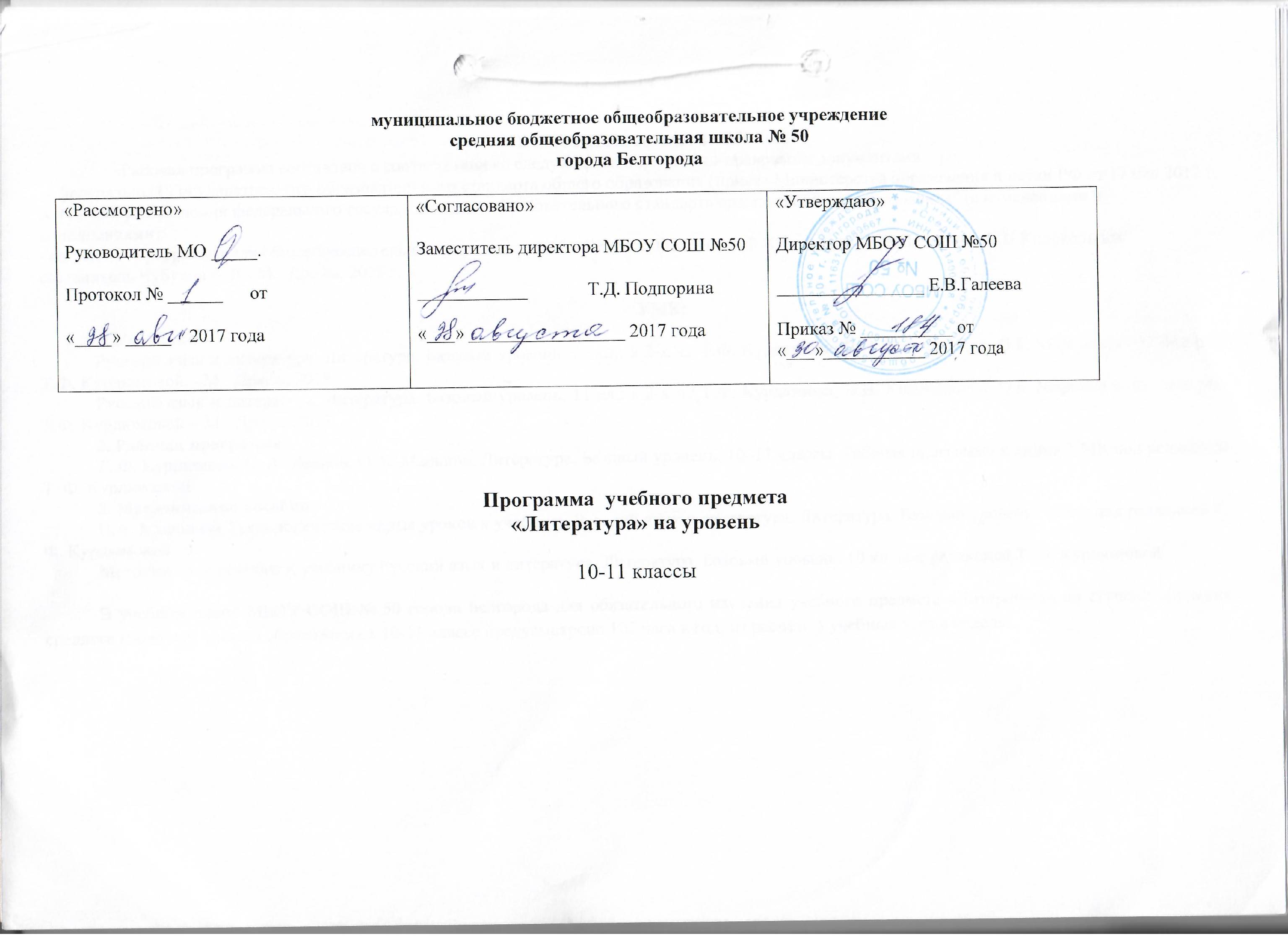                  Рабочая программа составлена в соответствии со следующими нормативно-правовыми документами:   - федеральный Государственного образовательного стандарта общего образования (приказ Министерства образования и науки РФ от 17 мая 2012 г. N 413 "Об утверждении федерального государственного образовательного стандарта среднего общего образования" (с изменениями и дополнениями);- на основе  программы для общеобразовательных учреждений. 10-11 классы (авторы  Т.Ф.Курдюмова, Н.А.Демидова, Е.Н.Колокольцев, составитель Чубуков А.В.: М. -Дрофа, 2018 г.,).     УМК:1. УчебникиРусский язык и литература. Литература. Базовый уровень. 10 кл.: в 2-х ч./ Т.Ф. Курдюмова, В.Н. Колокольцев, О.Б. Марьина и др.; под ред. Т.Ф. Курдюмовой.– М.: Дрофа, 2018Русский язык и литература. Литература. Базовый уровень. 11 кл.: в 2-х ч./ Т.Ф. Курдюмова, В.Н. Колокольцев, О.Б. Марьина и др.; под ред. Т.Ф. Курдюмовой.– М.: Дрофа, 20182. Рабочая программаТ. Ф. Курдюмова, С. А. Леонов, О. Б. Марьина. Литература. Базовый уровень. 10–11 классы. Рабочая программа к линии УМК под редакцией Т. Ф. Курдюмовой3. Методические пособияН.А. Миронова Технологические карты уроков к учебнику Русский язык и литература. Литература. Базовый уровень. 10 кл. под редакцией Т. Ф. КурдюмовойМетодическое пособие к учебнику Русский язык и литература. Литература. Базовый уровень. 10 кл. под редакцией Т. Ф. КурдюмовойВ учебном плане МБОУ СОШ № 50 города Белгорода для обязательного изучения учебного предмета «Литература» на ступени обучения среднего (полного) общего образования в 10-11 классе предусмотрено 102 часа в год, из расчета 3 учебных часа в неделю.РЕЗУЛЬТАТЫ ОСВОЕНИЯ УЧЕБНОГО ПРЕДМЕТАЛичностные, метапредметные и предметные результаты освоения литературы на ступени обучения среднего (полного) общего образованияГосударственный образовательный стандарт устанавливает требования к результатам освоения обучающимися основной образовательной программы: личностным, включающим готовность и способность обучающихся к саморазвитию и личностному самоопределению, сформированность их мотивации к обучению и целенаправленной познавательной деятельности, системы значимых социальных и межличностных отношений, ценностно-смысловых установок, отражающих личностные и гражданские позиции в деятельности, правосознание, экологическую культуру, способность ставить цели и строить жизненные планы, способность к осознанию российской гражданской идентичности в поликультурном социуме;метапредметным, включающим освоенные обучающимися межпредметные понятия и универсальные учебные действия (регулятивные, познавательные, коммуникативные), способность их использования в познавательной и социальной практике, самостоятельность в планировании и осуществлении учебной деятельности и организации учебного сотрудничества с педагогами и сверстниками, способность к построению индивидуальной образовательной траектории, владение навыками учебно-исследовательской, проектной и социальной деятельности;предметным, включающим освоенные обучающимися в ходе изучения учебного предмета умения, специфические для данной предметной области, виды деятельности по получению нового знания в рамках учебного предмета, его преобразованию и применению в учебных, учебно-проектных и социально-проектных ситуациях, формирование научного типа мышления, владение научной терминологией, ключевыми понятиями, методами и приёмами. Личностные результаты освоения основной образовательной программы должны отражать:1) российскую гражданскую идентичность, патриотизм, уважение к своему народу, чувства ответственности перед Родиной, гордости за свой край, свою Родину, прошлое и настоящее многонационального народа России, уважение государственных символов (герб, флаг, гимн);2) гражданскую позицию как активного и ответственного члена российского общества, осознающего свои конституционные права и обязанности, уважающего закон и правопорядок, обладающего чувством собственного достоинства, осознанно принимающего традиционные национальные и общечеловеческие гуманистические и демократические ценности; 3) готовность к служению Отечеству, его защите; 4) сформированность мировоззрения, соответствующего современному уровню развития науки и общественной практики, основанного на диалоге культур, а также различных форм общественного сознания, осознание своего места в поликультурном мире;5) сформированность основ саморазвития и самовоспитания в соответствии с общечеловеческими ценностями и идеалами гражданского общества; готовность и способность к самостоятельной, творческой и ответственной деятельности;6) толерантное сознание и поведение в поликультурном мире, готовность и способность вести диалог с другими людьми, достигать в нём взаимопонимания, находить общие цели и сотрудничать для их достижения;7) навыки сотрудничества со сверстниками, детьми младшего возраста, взрослыми в образовательной, общественно полезной, учебно-исследовательской, проектной и других видах деятельности; 8) нравственное сознание и поведение на основе усвоения общечеловеческих ценностей;9) готовность и способность к образованию, в том числе самообразованию, на протяжении всей жизни; сознательное отношение к непрерывному образованию как условию успешной профессиональной и общественной деятельности;10) эстетическое отношение к миру, включая эстетику быта, научного и технического творчества, спорта, общественных отношений; 11) принятие и реализацию ценностей здорового и безопасного образа жизни, потребности в физическом самосовершенствовании, занятиях спортивно-оздоровительной деятельностью, неприятие вредных привычек: курения, употребления алкоголя, наркотиков;12) бережное, ответственное и компетентное отношение к физическому и психологическому здоровью, как собственному, так и других людей, умение оказывать первую помощь;13) осознанный выбор будущей профессии и возможностей реализации собственных жизненных планов; отношение к профессиональной деятельности как возможности участия в решении личных, общественных, государственных, общенациональных проблем;14) сформированность экологического мышления, понимания влияния социально-экономических процессов на состояние природной и социальной среды; приобретение опыта эколого-направленной деятельности; 15) ответственное отношение к созданию семьи на основе осознанного принятия ценностей семейной жизни.   Метапредметные результаты освоения основной образовательной программы должны отражать:1) умение самостоятельно определять цели деятельности и составлять планы деятельности; самостоятельно осуществлять, контролировать и корректироватьдеятельность; использовать все возможные ресурсы для достижения поставленных целей и реализации планов деятельности; выбирать успешные стратегии в различных ситуациях; 2) умение продуктивно общаться и взаимодействовать в процессе совместной деятельности, учитывать позиции других участников деятельности, эффективно разрешать конфликты; 3) владение навыками познавательной, учебно-исследовательской и проектной деятельности, навыками разрешения проблем; способность и готовность к самостоятельному поиску методов решения практических задач, применению различных методов познания;4) готовность и способность к самостоятельной информационно-познавательной деятельности, включая умение ориентироваться в различных источниках информации, критически оценивать и интерпретировать информацию, получаемую из различных источников;5) умение использовать средства информационных и коммуникационных технологий (далее – ИКТ) в решении когнитивных, коммуникативных и организационных задач с соблюдением требований эргономики, техники безопасности, гигиены, ресурсосбережения, правовых и этических норм, норм информационной безопасности;6) умение определять назначение и функции различных социальных институтов;7) умение самостоятельно оценивать и принимать решения, определяющие стратегию поведения, с учётом гражданских и нравственных ценностей;8) владение языковыми средствами – умение ясно, логично и точно излагать свою точку зрения, использовать адекватные языковые средства; 9) владение навыками познавательной рефлексии как осознания совершаемых действий и мыслительных процессов, их результатов и оснований, границ своего знания и незнания, новых познавательных задач и средств их достижения.  Предметные результаты освоения основной образовательной программы устанавливаются для учебных предметов на базовом и углубленном уровнях. Предметные результаты освоения основной образовательной программы для учебных предметов на базовом уровне ориентированы на обеспечение преимущественно общеобразовательной и общекультурной подготовки.Предметные результаты освоения основной образовательной программы для учебных предметов на углубленном уровне ориентированы преимущественно на подготовку к последующему профессиональному образованию, развитие индивидуальных способностей обучающихся путем более глубокого, чем это предусматривается базовым курсом, освоением основ наук, систематических знаний и способов действий, присущих данному учебному предмету.Предметные результаты освоения интегрированных учебных предметов ориентированы на формирование целостных представлений о мире и общей культуры обучающихся путем освоения систематических научных знаний и способов действий на метапредметной основе. Предметные результаты освоения основной образовательной программы должны обеспечивать возможность дальнейшего успешного профессионального обучения или профессиональной деятельности. «Русский язык и литература». (базовый уровень) – требования к предметным результатам освоения базового курса русского языка и литературы должны отражать:1) сформированность понятий о нормах русского, родного (нерусского) литературного языка и применение знаний о них в речевой практике; 2) владение навыками самоанализа и самооценки на основе наблюдений за собственной речью; 3) владение умением анализировать текст с точки зрения наличия в нём явной и скрытой, основной и второстепенной информации;4) владение умением представлять тексты в виде тезисов, конспектов, аннотаций, рефератов, сочинений различных жанров;5) знание содержания произведений русской, родной и мировой классической литературы, их историко-культурного и нравственно-ценностного влияния на формирование национальной и мировой; 6) сформированность представлений об изобразительно-выразительных возможностях русского, родного (нерусского) языка; 7) сформированность умений учитывать исторический, историко-культурный контекст и контекст творчества писателя в процессе анализа художественного произведения;8) способность выявлять в художественных текстах образы, темы и проблемы и выражать своё отношение к ним в развёрнутых аргументированных устных и письменных высказываниях;9) владение навыками анализа художественных произведений с учётом их жанрово-родовой специфики; осознание художественной картины жизни, созданной в литературном произведении, в единстве эмоционального личностного восприятия и интеллектуального понимания;10) сформированность представлений о системе стилей языка художественной литературы. СОДЕРЖАНИЕ УЧЕБНОГО КУРСАВведение  Русская история и русская литература XIXв. в контексте мировой культуры. Основные темы и проблемы русской литературы XIX в. (духовно-нравственные искания человека, обращение к народу в поисках нравственного идеала, «праведничество», борьба с социальной несправедливостью, свобода). Классицизм, сентиментализм и романтизм в русской литературе. Становление реализма в русской и, мировой литературе. Зарождение и развитие русской профессиональной литературной критики.Теория. Романтизм и реализм в русской литературе XIX в., их развитие и взаимодействие.Методика. Установочный урок начала учебного года строится в значительной мере на материале, изученном в 9 классе. Однако он не может быть всего лишь уроком повторения: впереди очень ответственные моменты завершения и обобщения изучения творчества А. С. Пушкина, М. Ю. Лермонтова, Н. В. Гоголя, литературы первой половины XIX в. И эта задача должна быть обозначена на уроке, предваряющем курс 10 класса.Русская литература первой половины XIX века Россия в первой половине XIX в. Классицизм, сентиментализм, романтизм. Зарождение реализма нерусской литературе первой половины XIX в. Национальное самоопределение русской литературы.Теория. Реализм и его становление.Методика. Повторяя общую характеристику классицизма, сентиментализма и романтизма в первой половине XIX в., нужно уделить основное внимание тому, как в процессе взаимодействия этих направлений зарождался реализм. В сильных классах в этот обзор возможно включение материалов темы «Поэты пушкинской поры» с кратким анализом творчества Е. А. Баратынского, К. Н. Батюшкова, А. А. Дельвига, Д. В. Давыдова, А. В. Кольцова, Н. М. Языкова.А. С.Пушкин. «Деревня»,«Вольность», «Погаслодневноесветило...»,-«Свободы сеятельпустынный...»,«Подражания Корану» (IX. «И путник усталый на Бога роптал...»), «Элегия» («Безумных лет угасшее веселье...^), «...Вновьяпосетил...»,«Пора,мойдруг, пор а!..», «ИзПиндемонти». Жизненный и творческий путь. Основные мотивы лирики Пушкина: вольнолюбивая и философская лирика, тема поэта и поэзии, любовная лирика, тема природы. «Вечные темы» в поэзии Пушкина: природа, любовь, дружба, творчество, общество и человек, свобода и неизбежность, смысл человеческого бытия. Особенности пушкинского лирического героя, отражение в стихотворениях поэта духовного мира человека. Совершенство пушкинского стиха. Художественные открытия Пушкина.«Медныйвсадник». Проблема власти. Идея государственности, цена мощи и славы страны и судьба отдельного человека. Медный всадник и Евгений. 06раз Евгения и проблема индивидуального бунта. Изображение величия Санкт-Петербурга. Совершенство чеканных строк поэмы, звукопись. Своеобразие жанра и композиции произведения.«БорисГодунов». Царь Борис. Его противники и приспешники. Проблема народа и власти в трагедии. Композиция первой реалистической трагедии в русской литературе. Язык и особенности стиха трагедии.Развитие реализма в творчестве Пушкина. Значение творчества Пушкина для русской и мировой литературы.Теория. Народность литературы.М. Ю. Лермонтов. «М о л и т в а» («Я, Матерь Божия, ныне с молитвою...»), «Какчастопестроютолпоюокружен...»,«Валерик»,«Сон» («В полдневный жар в долине Дагестана...»), «Выхожуодинянадорогу...», «И скучнои грустно...»,«Нищий»,«Мойдемон». Своеобразие художественного мира Лермонтова, развитие в его творчестве пушкинских традиций. Тема родины, поэта и поэзии, любви, мотив одиночества. Романтизм и реализм в творчестве Лермонтова.Теория. Реалистическое и романтическое начало в лирике Лермонтова.Н. В. Гоголь. «Невскийпроспект». Литература середины XIX в. как «эпоха Гоголя». Петербургские повести. Образ города в повести «Невский проспект». Пискарев и Пирогов. Сатира на страницах повести. «Нефантастическая фантастика» Гоголя.Критика.В. В. Набоков. «Г о г о л ь» (фрагменты).Теория. Образ автора в произведении.          Русская литература второй половины XIX векаРусская литература второй половины XIX в. Роль русской классики в культурной жизни страны. Богатство проблематики и широта тематики. Аналитический характер русской прозы, ее социальная острота и философская глубина. Развитие литературы критического реализма. Традиции и новаторство. Роль литературной критики в развитии и становлении критического реализма. Эпические полотна Л. Н. Толстого и Ф. М. Достоевского. Формирование русского национального театра.А. Н. Островский. «Гроза», «Б е с п р и д а н ница» (по выбору учителя и учащихся). Жизнь и творчество драматурга. «Гроза». Семейный и социальный конфликт в драме. Борьба героини за право быть свободной в своих чувствах. Ее столкновение с «темным царством». Внутренний конфликт Катерины. Роль религиозности в духовном мире героини. Тема греха, возмездия и покаяния. Смысл названия и символика пьесы. «Бесприданница». Лариса и ее трагическая судьба. Быт и нравы русской провинции. Критика.Н.А. Добролюбов. «Лучсветав темномцарстве»;An. Григорьев. «После «Грозы» О с т р о в с к о г о. П и с ь м а  к  И.С. Тургеневу».Методика. Обращение к творчеству А. Н. Островского предполагает использование материалов по истории постановок его пьес на сцене (обращение к документальным материалам, учебным и художественным фильмам), поскольку это важнейший этап в истории русского национального театра.И. А. Гончаров. «Обломов». Краткая биография писателя. Общая характеристика трех романов: «Обыкновенная история», «Обломов», «Обрыв».«Обломов». История создания. Особенности композиции романа. Прием антитезы в романе. Сущность характера героя, его мироощущение и судьба. Глава «Срн Обломова» и ее роль в произведении. Обломов и Захар. Обломов и Штольц. Женские образы в романе и их роль в развитии сюжета. «Критика.Н. А. Добролюбов. «Чтотакое о б л о м о в щ и н а»; Д. И. Писарев. «Обломов»; А. В. Дружинин. «Обломов»,романГончарова».Теория. Нарицательные образы — герои художественных произведений.И. С. Тургенев. «О т ц ы и дети». Очерк жизни и творчества. Творческая история романа. Острота и искренность отклика писателя на появление нового и значительного типа в русском обществе. Конфликт «отцов» и «детей» или конфликт жизненных позиций. Базаров в системе действующих лиц. Базаров и его мнимые последователи. Причины конфликта героя с окружающими и причины одиночества. «Отцы» в романе. Оппоненты героя, их нравственные и социальные позиции. «Вечные темы» в романе (природа, любовь, искусство). Критика.М. А. Антонович. «Асмодейнашеговре.мени»;Д.И. Писарев. «Базаров»; Н.Н.Страхов. «Отцыидети»И.С.Тургенева».Теория. Философские позиции автора и героев романа. Социально-историческая обусловленность темы, идеи и образов романа.Методика. Существует традиция в той или иной форме включать учеников в споры с Евгением Базаровым. Поскольку в романе звучат многие «вечные вопросы», а суждения героя часто совпадают с точкой зрения некоторых сегодняшних молодых людей, то такого рода споры и даже диспуты, если они вызваны реальной потребностью конкретного класса, продуктивны.Ф.И.Тютчев. «Si1 е ntium!», «Нето,что мнитевы,природа...»,«УмомРоссиюне понять...», «О, какубийственномы любим...»,«Намнеданопредугадать...», «К. Б.» («Я встретил вас — и все былое...»), «Эти бедныеселенья...»,«Последняялюбовь», «Деньиночь». Очерк жизни и творчества. Тютчев — поэт-философ и певец родной природы. Раздумья о жизни, человеке и мироздании. Тема родины. Любовная лирика: любовь как «поединок роковой». Художественное своеобразие и ритмическое богатство стиха поэта.Теория. Художественное своеобразие и ритмическое богатство стиха поэта.А.А.Фет.«Поэтам»,«Это утро, радость эта...»,«Шепот,робкоедыханье...»,«Сияланочь.Лунойбылполонсад.Лежали...», «Ещемайскаяночь»,«Ещевесныдушистойнега...»,«Заряпрощаетсяс землею...»,«Облакомволнистым...»,«На железнойдороге». Точность в передаче человеческого восприятия картин родной природы, оттенков
чувств и душевных движений человека. «Зоркость по отношению к красоте» {А. Фет) окружающего мира, «умение ловить неуловимое» (А. Дружинин). Фет и теория «чистого искусства». Волшебство ритмов, звучаний и мелодий.	Теория. Теория «чистого искусства».А.К.Толстой. «Двухстановне_боец, атолькогостьслучайный...»,«Средь шумногобала,случайно...»,«Против течения». Краткий обзор жизни и творчества. Своеобразие художественного мира А. К. Толстого. Ведущие темы лирики поэта. Взгляд на русскую историю в его произведениях. Влияние романтической и фольклорной традиции на поэзию А. К. Толстого.Теория. Влияние фольклора на лирику XIX в.Н.А.Некрасов. «В дороге»,«Вчерашний день,часувшестом...»,«Мыстобойбестолковыелюди...», «Я нелюблюиронии твоей...»,«Поэтигражданин»,«Рыцарь начас»,«Элегия» («Пускай нам говорит изменчивая мода...»), «Пророк»,«Блаженнезлобивыйпоэт...»,«Внимаяужасам в о й н ы...», «Зине», «О Муза!яудверигроба...», «Умруяскоро...». Очерк жизни и творчества. Поэт «мести и печали». Гражданственность лирики, обостренная правдивость и драматизм изображения жизни народа. Город и деревня в лирике Некрасова. Образ Музы. Гражданская поэзия и лирика чувств. Художественные открытия Некрасова, простота и доступность стиха, его близость к строю народной речи. Решение «вечных тем» в поэзии Некрасова.«КомунаРусижитьхорошо». История создания поэмы, сюжет, жанровое своеобразие поэмы, ее фольклорная основа, смысл названия. Путешествие как прием организации повествования. Сюжет поэмы и авторские отступления. Мастерство изображения жизни России. Многообразие народных типов в галерее героев поэмы. «Люди холопского звания» и «народные заступники». Гриша Добросклонов. Сатирические образы помещиков. Образ Савелия, «богатыря святорусского». Судьба Матрены Тимофеевны, смысл ее «бабьей притчи». Проблемы счастья и смысла жизни в поэме.Теория. Народность творчества.К. Хетагуров. Стихотворения из сборника «Осетинскаялира». Поэзия Хетагурова и фольклор. Близость его творчества к лирике Некрасова. Изображение тяжелой жизни простого народа, женской судьбы. Специфика художественной образности в русскоязычных произведениях поэта.Т е о р и я. Стихотворный перевод.Н.Г. Чернышевский. «Чтоделать?» (обзор). Эстетическая теория Чернышевского. Роль романа «Что делать?» в литературном процессе 60—70-х гг. XIX в. Идеологические, этические и эстетические проблемы в романе.Теория. Отражение жизненных коллизий в литературе.Методика. Учитель найдет много материала по изучению произведения Н. Г. Чернышевского в школе, однако необходимо представить сегодняшний взгляд на роман. В связи с этим нужно дать учащимся материал по истории утопий в художественной литературе, который будет предпосылкой обращения к жанру антиутопии в литературе XX в.Н. С. Лесков. «Тупейныйхудожник»,«Очарованныйстранник» (по выбору учителя и учащихся). Краткая справка о жизни и творчестве писателя. Судьба его творчества. Лесков как мастер изображения русского быта. Национальный характер в изображении писателя. Напряженность сюжетов и трагизм судеб героев его произведений. «Очарованный странник». Особенности сюжета повести. Изображение этапов духовного пути личности (смысл странствий героя повести). Иван Флягин — один из героев-правдоискателей. Былинные мотивы в повести. «Тупейный художник». Призвание «маленького человека» и его судьба. Особенности лесковской повествовательной манеры сказа. Близость к народной речи и активное словотворчество.Теория. Сказ в творчестве Лескова.Методика. Начать изучение творчества Н. С. Лескова можно с сообщений учащихся о жизненном пути писателя, а затем предложить желающим понаблюдать за словом писателя в художественном тексте, за особенностями его сказовой манеры.М. Е. Салтыков-Щедрин. «История одного города». Краткий очерк жизни и творчества. Жизненная позиция писателя. «История одного города» — сатирическая летопись истории Российского государства. Перекличка событий и героев произведения с фактами российской истории. Собирательные образы градоначальников и «глуповцев». Органчик и Угрюм-Бурчеев. Тема народа и власти. Терпеливость и бесправие народа. Смысл финала «Истории...». Своеобразие приемов сатирического изображения в произведениях Салтыкова-Щедрина (гротеск, алогизм, сарказм, ирония, гипербола).Теория. Понятие об условности в искусстве (эзопов язык, гротеск).Методика. Учащимся будет интересна работа над созданием словаря слов эзопова языка по произведениям М. Е. Салтыкова-Щедрина или словаря приемов, которые использует автор для сатирического изображения своих героев. Возможно создание словаря, например, гипербол из одной главы «Истории одного города».Ф. М. Достоевский. «Преступление и наказание». Очерк жизни и творчества. Нравственная проблематика, острое чувство нравственной ответственности в произведениях писателя, философская глубина творчества. Поиски «человека в человеке» *в его произведениях. «Преступление и наказание». Детективный сюжет и глубина постановки нравственных проблем. Система образов романа. Раскольников. Социальные и философские истоки бунта героя романа. Смысл его теории и причина поражения Раскольникова. Раскольников и его «двойники» (Лужин и Свидригайлов). Образы «униженных и оскорбленных». Сонечка Мармеладова и проблема нравственного идеала автора. Тема гордости и смирения. Библейские мотивы в романе. Мрачный облик Петербурга в романе. Роль эпилога.«И д и о т». Смысл названия романа. Судьба и облик главного героя — князя Мышкина. Трагический итог его жизни. Христианский идеал человека в романе.Столкновение христианского смирения со всеобщей жестокостью. Образ Настасьи Филипповны, его роль в нравственной проблематике романа.Споры вокруг наследия Достоевского в современном мире. Достоевский и культура XX в.Теория. Философская и идейно-нравственная проблематика. Психологизм. Полифонизм романов Достоевского.Методика. Поскольку интерес к наследию Ф. М. Достоевского не утихает, то в процессе изучения его произведений нужно создать атмосферу поиска учащимися самостоятельных выводов и оценок, что способствует ответственному отношению к собственной роли читателя в этом мире. Работа с текстами писателя формирует уважительное отношение к собственным взглядам и позициям. В сильных классах возможен урок с обсуждением нравственных проблем, которые Ф. М. Достоевский ставит в своих романах.Л. Н. Толстой. «Война и мир». Жизненный и творческий путь писателя. Духовные искания в годы юности. Начало творческой деятельности. Военный опыт писателя, участие в обороне Севастополя. Изображение суровой правды войны, героизма и патриотизма солдат в «Севастопольских рассказах». Автобиографическая трилогия (повторение).«Война и мир». «Бородино» Лермонтова как зерно замысла романа-эпопеи. История создания. Жанровое своеобразие романа-эпопеи. Художественные особенности произведения: специфика композиции, психологизм и «диалектика души» в раскрытии характеров персонажей. «Мысль народная» в эпопее. Система образов в романе и нравственная концепция Толстого, его критерии оценки личности. Герои романа-эпопеи в поисках смысла жизни. Идея нравственной ответственности человека не только за судьбы близких, но и за судьбы мира. «Мысль народная» и «мысль семейная» в романе. Различие путей нравственных поисков героев романа — Пьера Безухова и Андрея Болконского. Женские образы романа — Наташа Ростова и Марья Болконская. Судьбы любимых героинь Толстого. Исторические личности на страницах романа. Кутузов и Наполеон как личности, их человеческие и полководческие качества. Смысл резкого противопоставления этих героев. Картины войны в романеТеория. Роман-эпопея. Исторические личности и вымышленные персонажи в их взаимодействии.Методика. Роман-эпопея «Война и мир»„ входя в мир читателя-старшеклассника даже в том объеме, который посилен не очень увлеченному чтением ученику, всегда представляет собой эпоху в его духовной жизни. Учителю стоит очень тщательно продумать все этапы изучения, все темы и проблемы, которые предлагает нам писатель. Огромную роль может сыграть сопоставление позиций Достоевского и Толстого. Мучительный трагизм мировосприятия одного и безукоризненное духовное здоровье другого часто многое дают для формирования самосознания учеников.А.П. Чехов. «Студент», «Дом с м е з о нином», «Ионыч», «С т е п ь», «П алата№6», «Дама с собачкой». Чехов-прозаик и Чехов-драматург. Рассказы Чехова, своеобразие их тематики и стиля. «Студент», «Дуэль», «Дама с собачкой», «Анна на шее», «Душечка», «Ионыч», «Степь» и другие рассказы зрелого Чехова. «Мелочи жизни» на страницах рассказов. «Биография настроений» как одно из важнейших достоинств этих рассказов. Традиция русской классической литературы в решении темы «маленького человека». «В и ш н е в ы й сад» как одно из наиболее характерных для Чехова-драматурга произведений. Особенности сюжета и конфликта пьесы. Символический смысл образа вишневого сада. Тема времени в пьесе. Сюжет и подтекст пьесы. Своеобразие жанра. Герои пьесы и их судьбы. Раневская и Гаев как герои уходящего в прошлое усадебного быта. Разлад между желаниями и реальностью их осуществления — основа конфликта пьесы. Образы Лопахина, Пети Трофимова и Ани. Образы слуг (Яша, Дуняша, Фирс). Внесценические персонажи. Теория. Лирическая комедия. Своеобразие стиля Чехова.Методика. Можно предложить ученикам исследовательскую работу: ответ на вопрос «Почему А. П. Чехов определил жанр «Вишневого сада» как комедию?».         Зарубежная литература XIX века Основные тенденции в развитии зарубежной литературы XIX в. Поздний романтизм. Ведущая роль реализма. Символизм. Обзор творчества наиболее ярких писателей этой эпохи.Т. А. Гофман. «Серапионовы братья». Связь реального и фантастического в романтических произведениях Гофмана. «Двоемирие» в отражении действительности.Диккенс. «Записки Пиквикского  к л у б а». История создания романа. Англия на его страницах. Герои и события. Смех как способ демонстрации оптимизма. Реальность и фантастика на страницах произведения писателя-реалиста.О. де Бальзак. «Г о б с е к». Тема власти денег. Реалистическое мастерство писателя.В.Гюго. «Собор Парижской Богоматери». Главные герои романа: Эсмеральда, Квазимодо, Клод Фролло. Народ в романе. Образ собора и его роль в романе.Э. А. По. «Золотой жук». Динамичность сюжета. Острая характерность облика 'и поведения героев.Г. де Мопассан. «Ожерелье». Грустные раздумья автора о несправедливости мира. Мечты героев и их неосуществимость. Тонкость психологического анализа.Г. Ибсен. «Кукольный дом». Образ героини. Вопрос о правах женщины. Своеобразие «драм идей» как социально-психологических драм.А. Рембо. «Пьяный корабль». Пафос отрицания устоявшихся норм. Символические образы в стихотворении.Теория. Социально-психологическая драма. Психологизм.Методика. Знакомство с зарубежной литературой возможно и в форме общего обзора и как последовательное изучение одной-двух монографических тем, следующих за общим обзором. При этом целесообразно использовать сведения о популярности авторов и их произведений у русских читателей, а при обращении к драматургии — о популярности постановок на русской сцене.11 класс  Литература XX века ВведениеРусская литература ХХ в. в  контексте мировой культуры. Основные темы и проблемы (ответственность человека за свои поступки, человек на войне, тема исторической памяти, человек и окружающая его живая природа). Обращение к народному сознанию в поисках нравственного идеала. Взаимодействие зарубежной, русской литературы и литературы других народов России, отражение в них “вечных” проблем бытия.Литература первой половины XX века Обзор русской литературы первой половины XX векаТрадиции и новаторство в литературе рубежа XIXХХ вв. Реализм и модернизм. Трагические события первой половины XX в. и их отражение в русской литературе и литературах других народов России. Конфликт человека и эпохи. Развитие реалистической литературы, ее основные темы и герои. Советская литература и литература русской эмиграции. “Социалистический реализм”. Художественная объективность и тенденциозность в освещении исторических событий. Проблема “художник и власть”. И. А. БунинЖизнь и творчество (обзор).Стихотворения: «Вечер», «Не устану воспевать вас, звезды!..», «Последний шмель». Философичность и тонкий лиризм стихотворений Бунина. Пейзажная лирика поэта. Живописность и лаконизм бунинского поэтического слова. Традиционные темы русской поэзии в лирике Бунина. Рассказы: «Господин из Сан-Франциско», «Чистый понедельник», «Лёгкое дыхание», цикл «Темные аллеи». Развитие традиций русской классической литературы в прозе Бунина. Тема угасания "дворянских гнезд" в рассказе “Антоновские яблоки”. Исследование национального характера. “Вечные” темы в рассказах Бунина (счастье и трагедия любви, связь человека с миром природы, вера и память о прошлом). Психологизм бунинской прозы. Принципы создания характера. Роль художественной детали. Символика бунинской прозы. Своеобразие художественной манеры Бунина. А. И. КупринЖизнь и творчество (обзор).Повесть «Гранатовый браслет». Своеобразие сюжета повести. Споры героев об истинной, бескорыстной любви. Утверждение любви как высшей ценности. Трагизм решения любовной темы в повести. Символический смысл художественных деталей, поэтическое изображение природы. Мастерство психологического анализа. Роль эпиграфа в повести, смысл финала. М. ГорькийЖизнь и творчество (обзор).Рассказ «Старуха Изергиль». Романтизм ранних рассказов Горького. Проблема героя в прозе писателя. Тема поиска смысла жизни. Проблемы гордости и свободы. Соотношение романтического идеала и действительности в философской концепции Горького. Прием контраста, особая роль пейзажа и портрета в рассказах писателя. Своеобразие композиции рассказа.    Пьеса «На дне». Сотрудничество писателя с Художественным театром. “На дне” как социально-философская драма. Смысл названия пьесы. Система образов. Судьбы ночлежников. Проблема духовной разобщенности людей. Образы хозяев ночлежки. Споры о человеке. Три правды в пьесе и их драматическое столкновение: правда факта (Бубнов), правда утешительной лжи (Лука), правда веры в человека (Сатин). Проблема счастья в пьесе. Особая роль авторских ремарок, песен, притч, литературных цитат. Новаторство Горького-драматурга. Афористичность языка.Обзор русской поэзии конца XIX – начала XX в. Серебряный век как своеобразный "русский ренессанс". Литературные течения поэзии русского модернизма: символизм, акмеизм, футуризм. Поэты, творившие вне литературных течений. Символизм Истоки русского символизма. Влияние западноевропейской философии и поэзии на творчество русских символистов. Связь с романтизмом. Понимание символа символистами (задача предельного расширения значения слова, открытие тайн как цель нового искусства). Конструирование мира в процессе творчества, идея “творимой легенды”. Музыкальность стиха. "Старшие символисты" (В. Я. Брюсов, К. Д. Бальмонт, Ф. К. Сологуб) и "младосимволисты" (А. Белый, А. А. Блок).В. Я. БрюсовЖизнь и творчество (обзор).Стихотворения: «Сонет к форме», «Юному поэту», «Грядущие гунны». Основные темы и мотивы поэзии Брюсова. Своеобразие решения темы поэта и поэзии. Культ формы в лирике Брюсова. К. Д. БальмонтЖизнь и творчество (обзор).Стихотворения: «Я мечтою ловил уходящие тени…», «Безглагольность», «Я в этот мир пришел, чтоб видеть солнце…». Основные темы и мотивы поэзии Бальмонта. Музыкальность стиха, изящество образов. Стремление к утонченным способам выражения чувств и мыслей.А. Белый Жизнь и творчество (обзор).Стихотворения: «Раздумье», «Русь», «Родине». Интуитивное постижение действительности. Тема родины, боль и тревога за судьбы России. Восприятие революционных событий как пришествия нового Мессии.А. А. Блок Жизнь и творчество(обзор)Стихотворения: «Незнакомка», «Россия», «Ночь, улица, фонарь, аптека…», «В ресторане», «Река раскинулась. Течет, грустит лениво…» (из цикла «На поле Куликовом»), «На железной дороге», «Вхожу я в темные храмы…», «О, я хочу безумно жить…», «Скифы».Мотивы и образы ранней поэзии, излюбленные символы Блока. Образ Прекрасной Дамы. Романтический мир раннего Блока, музыкальность его стихотворений. Тема города в творчестве Блока. Образы “страшного мира”. Соотношение идеала и действительности в лирике Блока. Тема Родины и основной пафос патриотических стихотворений. Тема исторического пути России в цикле “На поле Куликовом” и стихотворении “Скифы”. Лирический герой поэзии Блока, его эволюция. Поэма «Двенадцать». История создания поэмы, авторский опыт осмысления событий революции. Соотношение конкретно-исторического и условно-символического планов в поэме. Сюжет поэмы, ее герои, своеобразие композиции. Строфика, интонации, ритмы поэмы, ее основные символы. Образ Христа и многозначность финала поэмы. Авторская позиция  и способы ее выражения в поэме.Акмеизм Истоки акмеизма. Программа акмеизма в статье Н. С. Гумилева "Наследие символизма и акмеизм". Утверждение акмеистами красоты земной жизни, возвращение к “прекрасной ясности”, создание зримых образов конкретного мира. Идея поэта-ремесленника. Н. С. Гумилев Жизнь и творчество (обзор).Стихотворения: «Жираф», «Волшебная скрипка», «Заблудившийся трамвай», «Капитаны». Героизация действительности в поэзии Гумилева, романтическая традиция в его лирике. Своеобразие лирических сюжетов. Экзотическое, фантастическое и прозаическое в поэзии Гумилева. Футуризм Манифесты футуризма, их пафос и проблематика. Поэт как миссионер “нового искусства”. Декларация о разрыве с традицией, абсолютизация “самовитого” слова, приоритет формы над содержанием, вторжение грубой лексики в поэтический язык, неологизмы, эпатаж. Звуковые и графические эксперименты футуристов. Группы футуристов: эгофутуристы (И. Северянин), кубофутуристы (В. В. Маяковский, В. Хлебников), "Центрифуга" (Б. Л. Пастернак).И. СеверянинЖизнь и творчество (обзор).Стихотворения: «Интродукция», «Эпилог» («Я, гений Игорь-Северянин…»),  «Двусмысленная слава». Эмоциональная взволнованность и ироничность поэзии Северянина, оригинальность его словотворчества.В. В. ХлебниковЖизнь и творчество (обзор).Стихотворения: «Заклятие смехом», «Бобэоби пелись губы…», «Еще раз, еще раз…».Слово в художественном мире поэзии Хлебникова. Поэтические эксперименты. Хлебников как поэт-философ.В. В. Маяковский Жизнь и творчество(обзор)Стихотворения: «А вы могли бы?», «Послушайте!», «Скрипка и немножко нервно», «Лиличка!», «Юбилейное», «Прозаседавшиеся». Стихотворения: «Нате!», «Разговор с фининспектором о поэзии», «Письмо Татьяне Яковлевой».Маяковский и футуризм. Дух бунтарства в ранней лирике. Поэт и революция, пафос революционного переустройства мира. Новаторство Маяковского (ритмика, рифма, неологизмы, гиперболичность, пластика образов, неожиданные метафоры, необычность строфики и графики стиха). Особенности любовной лирики. Тема поэта и поэзии, осмысление проблемы художника и времени. Сатирические образы в  творчестве Маяковского. «Облаков штанах».Черты избранничества лирического героя. Материализация метафоры в строках его стиха. Роль гиперболы и гротеска. Драматургия поэта («Клоп», «Баня»). Сатирические произведения. Любовная лирика и поэмы. Тема поэта и поэзии. Новаторство поэта.Крестьянская поэзияПродолжение традиций русской реалистической крестьянской поэзии XIX в. в творчестве Н. А. Клюева, С. А. Есенина.Н. А. Клюев. Жизнь и творчество (обзор).Стихотворения: «Осинушка», «Я люблю цыганские кочевья...», «Из подвалов, из темных углов...». Особое место в литературе начала века крестьянской поэзии. Крестьянская тематика, изображение труда и быта деревни, тема родины, неприятие городской цивилизации. Выражение национального русского самосознания. Религиозные мотивы. С. А. ЕсенинЖизнь и творчество.Стихотворения: «Гой ты, Русь, моя родная!..», «Не бродить, не мять в кустах багряных…», «Мы теперь уходим понемногу…», «Письмо матери», «Спит ковыль. Равнина дорогая…», «Шаганэ ты моя, Шаганэ…», «Не жалею, не зову, не плачу…», «Русь Советская»,  «Письмо к женщине», «Собаке Качалова», «Я покинул родимый дом…», «Неуютная жидкая лунность…».Традиции А. С. Пушкина и А.В. Кольцова в есенинской лирике. Тема родины в поэзии Есенина. Отражение в лирике особой связи природы и человека. Цветопись, сквозные образы лирики Есенина. Светлое и трагическое в поэзии Есенина. Тема быстротечности человеческого бытия в поздней лирике поэта. Народно-песенная основа, музыкальность лирики Есенина. «Анна Снегина»— поэма о судьбе человека и Родины. Биографические мотивы. Образ лирического героя.Русская литература 20-40-х годов(обзор) Общая характеристика развития страны после Октябрьской революции. Сложность периодизации русской литературы послереволюционных лет. "Серапионовы братья". Советская литература и социалистический реализм (I съезд советских писателей, создание теории социалистического реализма).М. И. Цветаева.Жизнь и творчество(обзор)"Моим стихам, написанным так рано...", "Стихи к Блоку" ( «Имя твое - птица в руке..."), "Кто создан из камня...»,«Тоска по родине! Давно...», «Москве», «Мне нравится, что вы больны не мной...» и др. (по выбору учителя и учащихся). Трагедийная тональность творчества. Испытания и беды годов «великого перелома» в России. Конфликт быта и бытия, времени и вечности. Необычность образа лирического героя. Поэзия как напряженный монолог-исповедь. Сжатость мысли и энергия чувства. Мощь поэтического дарования и независимость позиции. Самобытность поэтического слова. Богатство ритмики, свежесть и неожиданность рифмовки.О. Э. Мандельштам.Жизнь и творчество(обзор)«Notre Dame», «Бессонница. Гомер. Тугие паруса...»,«За гремучую доблесть грядущих веков...», «Я вернулся в мой город...» и др. (по выбору учителя и учащихся). Яркость поэтической палитры поэта.Острое ощущение связи времен. Философичность лирики. Исторические и литературные образы в поэзии Мандельштама.А. А. Ахматова.Жизнь и творчество (обзор)«Сжала руки под темной вуалью...»,«Мне ни к  чему одические рати...»,«Мне голос был. Он звал утешно...», «Родная земля» (по выбору учителя и учащихся).  Отражение в лирике Ахматовой глубины человеческих переживаний, ее психологизм. Патриотизм и гражданственность поэзии. Разговорность интонации и музыкальность стиха. Новаторство формы.«Реквием».Смысл названия поэмы, отражение в ней личной трагедии и народного горя. Библейские мотивы и образы в поэме. Победа исторической памяти над забвением как основной пафос «Реквиема». Особенности жанра и композиции поэмы, роль эпиграфа, посвящения и эпилога. Роль детали в создании поэтического образа.Б. Л. Пастернак.Жизнь и творчество (обзор).«Поэт и стихи», «Февраль. Достать чернили плакать!..», «Определение поэзии», «Во всем мне хочется дойти...»,«Любить иных— тяжелый крест...»,«Никого не будет в доме...»,«Сосны», «Иней», «Снег идет», «Гамлет»,«3имняя ночь» (по выбору учителя и учащихся).Поэтическая эволюция Пастернака: от сложности языка к простоте поэтического слова. Проникновенный лиризм и одухотворенность поэзии Пастернака. Стремление "поймать живое". Пристальное внимание к живым просторам, восторг перед миром природы. Размышления о жизни, любви, природе искусства. Живописность и музыкальность поэзии, динамичность и порывистость стиха, раскованность синтаксиса. Яркость формы и философская насыщенность лирики. Человек и природа. Поэт и поэзия. Тема интеллигенции в революции. Герой и автор. Соединение патетической интонации и разговорного языка.			"Доктор Живаго" (обзор).Жанровое своеобразие романа. Соединение эпического и лирического начала. Образ Юрия Живаго. Цикл стихотворений героя. Его связь с проблематикой романа.М. А. Булгаков.	Жизнь и творчество(обзор).	"Белая гвардия", "Мастер и Маргарита" (по выбору учителя и учащихся). "Белая гвардия". Судьба произведения. Гражданская война и ее события в романе. "Дни Турбиных" - пьеса по роману "Белая гвардия". Проза и драматургия в творчестве писателя. Новаторство Булгакова-драматурга."Мастер и Маргарита". Необычность композиции романа: сочетание фантастического сюжета с философско-библейскими мотивами. Москва и Ершалаим. Человеческое и божественное в облике Иешуа Га-Ноцри. Образ Понтия Пилата и его роль в романе. Тема совести. Мастер и его Маргарита. Образы Воланда и его свиты. Булгаковская "дьяволиада" в свете мировой культурной традиции (Гёте, Гофман, Гоголь). Масштаб изображения главных героев романа. Мастерство Булгакова-сатирика. Проблема нравственного выбора в романе. Проблема творчества и судьбы художника. Смысл финальной главы романа.А. П. Платонов.	Жизнь и творчество(обзор).	"Котлован", "Сокровенный человек", "Шарманка", "Впрок" и др. (по выбору учителя и учащихся). Трудная судьба писателя. "Непростые" простые герои Платонова. Необычность стилистики писателя. Пафос и сатира в его произведениях. Связь творчества Платонова с традициями русской сатиры (Салтыков-Щедрин). Особенности композиции произведений Платонова.М. А. Шолохов.	Жизнь и творчество писателя(обзор).	"Тихий Дон" - роман-эпопея о всенародной трагедии. Судьба Григория Мелехова как путь поиска правды жизни. Яркость характеров и жизненных коллизий в романе. «Вечные темы» в романе: человек и история, война и мир, личность и масса. Специфика художественного строя романа. Роль картин природы в изображении жизни героев. Полемика вокруг авторства. Традиции Л. Толстого в изображении масштабных событий в жизни народа.Русская литература за рубежом. 1917—1941 годы И. С. Шмелев.	«Солнце мертвых».Творческий путь в России и в эмиграции. «Лето Господне», «Куликово поле», «Солнце мертвых». Лиризм и глубина нравственного чувства произведений писателя. Тонкость и точность описаний природы. Острое чувство родины.В. В. Набоков.«Другие берега», «Дар», «Защита Лужина», «Машенька» (по выбору учителя и учащихся).Раннее признание таланта Набокова, его изобразительной силы, зоркости взгляда, остроты сюжета, сочности и красочности описаний, обилия формально-стилистических и психологических находок.Набоков как русский писатель. Рассказы («Гроза»;   "Сказка" и др.) Яркость и мужество оценок мира вокруг. Богатство ассоциаций. Насыщенность реминисценциями. Романы "Машенька", "Король, дама, валет", "Защита Лужина", "Дар" и другие произведения. Романы на английском языке ("Лолита", "Пнин", "Бледный огонь", "Другие берега" и др.)."Другие берега" - автобиографический роман. Ностальгическая тема в романе. Герой и его окружение. Мир детства и отрочества героя."Дар" - последний роман Набокова на русском языке. Роман об ответственности человека за то, как он использует тот дар, который ему дала судьба. Творческий путь героя - писателя Годунова-Чердынцева. Необычность композиции романа. Мастерство Набокова-стилиста."Защита Лужина" как роман о трагической судьбе талантливого человека.Необычность и мастерство автора и переводчика: Набоков как переводчик своих романов на русский язык. Великая Отечественная война в литературе Обзор с изучением произведений по выбору учителя и учащихся.Война и духовная жизнь общества. Патриотические мотивы и сила народного чувства в лирике военных лет (Н. Тихонов, М. Исаковский, А. Сурков, К. Симонов, 0.Берггольц и др.)- Человек на войне и правда о нем. Романтика и реализм в прозе о войне. Рассказы Л. Соболева, К. Паустовского, "Непокоренные" Б.  Горбатова, "Молодая гвардия" А. Фадеева, "Звезда" Э. Казакевича, "Волоколамское шоссе" А. Бека и др.Драматургия: "Нашествие" Л.  Леонова, "Дракон" Е. Шварца и др.Русская литература 50- 90-х годов XX века обзор с изучением произведений по выбору учителя и учащихсяЛитература 50-х - начала 60-х гг. Отражение трагических конфликтов истории в судьбах героев.А. Т. Твардовский.«Вся суть в  одном-единственном  завете...»,«Памяти матери»,  «Я знаю, никакой моей вины...», «К обидам горьким собственной персоны...» и др.Чувство сопричастности к судьбам родной страны, желание понять истоки побед и потерь. Утверждение нравственных ценностей. Восприятие мира в его многообразных внутренних связях, сопряжение в лирике частного («быть самим собой») и общего («судьбы любой»).«За далью— даль»— поэтическое и философское осмысление трагических событий прошлого. Пафос труда в поэме. Немногословность, емкость поэтической речи. Роль некрасовской традиции в творчестве поэта.Твардовский — редактор журнала «Новый мир».И.А. Бродский.Стихотворения из сборников «Конец прекрасной эпохи», «Части речи» (по выбору учителя и учащихся).Трагическая судьба поэта. Нобелевская премия (1987). Творческие поиски и мастерство поэта.А.И. Солженицын.«Один день Ивана Денисовича», «Архипелаг ГУЛАГ»(главы),"Как нам обустроить Россию" и др. (по выбору учителя и учащихся). Тема трагической судьбы человека в тоталитарном государстве и ответственности народа, а также его руководителей за настоящее и будущее страны. Особенности художественных решений в произведениях писателя. Роль публицистики в его творчестве.В. Т. ШаламовЖизнь и творчество (обзор).Рассказы: «Последний замер», «Шоковая терапия».История создания книги “Колымских рассказов”. Своеобразие раскрытия “лагерной” темы. Характер повествования. В.П. Астафьев.	"Последний поклон", "Печальный детектив" и др. (по выбору учителя и учащихся). Обзор."Последний поклон" - многоплановое произведение писателя, Мотивы трагического бессилия и оценка писателем "событий бытия". Природа и человек.Потеря нравственных ориентиров во всех слоях общества, понижение уровня интеллигентности городского населения, стремление главного героя помочь этому обществу ("Печальный детектив").В.Г. Распутин.	"Последний срок", "Прощание с Матёрой", "Живи и помни" (по выбору учителя и учащихся). Трагическое решение проблемы отцов и детей ("Последний срок").Уважение к прошлому, историческая память народа в романе "Прощание с Матёрой".Тема гражданской ответственности в романе "Живи и помни". Трагедия человека, отторгнувшего себя от общества.В. М. ШукшинРассказы: «Верую!», «Алеша Бесконвойный».Изображение народного характера и картин народной жизни в рассказах. Диалоги в шукшинской прозе. Особенности повествовательной манеры Шукшина.А. В. ВампиловПьеса «Утиная охота».Проблематика, основной конфликт и система образов в пьесе. Своеобразие ее композиции. Образ Зилова как художественное открытие драматурга. Психологическая раздвоенность в характере героя. Смысл финала пьесы. Зарубежная XX века Общий обзор европейской литературы первой половины XX в. Основные направления. Проблемы самопознания, нравственного выбора в творчестве прогрессивных писателей. Реализм и модернизм.Б. Шоу.	"Пигмалион". Своеобразие конфликта в пьесе. Парадоксы жизни и человеческих судеб в мире условностей и мнимых ценностей. Чеховские традиции в творчестве Шоу.Г. Аполлинер.	Лирика ("Мост Мирабо" и др.). Экспериментальная направленность лирики.Э. Хемингуэй Жизнь и творчество (обзор).Повесть «Старик и море».Проблематика повести. Раздумья писателя о человеке, его жизненном пути. Образ рыбака Сантьяго. Роль художественной детали и реалистической символики в повести. Своеобразие стиля Хемингуэя.  ТЕМАТИЧЕСКОЕ ПЛАНИРОВАНИЕ 10 класс11 класс№ п.п        Наименование раздела и темыПланируемые образовательные результатыПредметные, метапредметные, личностные1Обзор русской литературы 18 векаПонимание ключевых проблем произведений 18 века, понимание связи литературного произведения с эпохой написания;Умение включать в свою деятельность разные варианты смыслового чтения, переработка информации, анализ текста, умение формулировать проблему, делать выводы;Осознание значимости русской литературы 18 века, присвоение ценностных культурных смыслов данной эпохи2Обзор русской литературы начала 19 векаПонимание ключевых проблем произведений 19 века, понимание связи литературного произведения с эпохой написания.  Владение литературоведческой терминологией, понятием «физиологический» очерк;Умение включать в свою деятельность разные варианты смыслового чтения, переработка информации, анализ текста, умение подбирать аргументы для подтверждения собственной позиции, умение формулировать проблему, делать выводы;Осознание значимости русской литературы 18 века, присвоение ценностных культурных смыслов данной эпохи3А.С. Пушкин. Очерк жизни и творчестваПонимание ключевых проблем изученных ранее произведений А.С. Пушкина, владение литературоведческой терминологией при анализе лирического произведения, формулирование собственного отношения к лирическим произведениям А.С. Пушкина;Умение формулировать  и аргументировать собственные мысли, умение привлекать новый и изученный ранее материал;Осознание себя представителями своего народа, для которого «Пушкин – это лучшее, что есть в каждом из людей…»4-5А.С. Пушкин. Трагедия «Борис Годунов» и её философское, историческое, социальное, нравственное значениеПонимание ключевых проблем трагедии А.С. Пушкина «Борис Годунов», владение навыками анализа предложенного произведения, понимание слова в художественном произведении и его эстетической функции;Умение формулировать  и аргументировать собственные мысли, умение привлекать новый и изученный ранее материал;Выработка чёткого представления о нравственных категориях6-7А.С. Пушкин. Поэма «Медный всадник» и её интерпретацияВладение навыками анализа поэмы «Медный всадник»: определение темы, идеи, композиции; понимание авторской позиции и своё отношение к ней; понимание различных интерпретаций поэмы;Владение навыками научной деятельности, анализирование, умение аргументировать свои мысли;Совершенствование духовно-нравственных качеств личности8М.Ю. Лермонтов. Очерк жизни и творчестваПонимание ключевых проблем изученных ранее произведений М.Ю. Лермонтова, владение литературоведческой терминологией при анализе лирического произведения, формулирование собственного отношения к лирическим произведениям М.Ю. Лермонтова;умение формулировать  и аргументировать собственные мысли, умение привлекать новый и изученный ранее материал;формирование общей культуры и мировоззрения9Творческая работа. Комплексный анализ одного из лирических произведений поэтаУмение творчески мыслить, выражать собственную позицию;умение самостоятельно читать статью в учебнике, использовать материал статьи  при написании комплексного анализа лирического произведения. Подготовка к ЕГЭ10Н.В. Гоголь. Очерк жизни и творчестваПонимание ключевых проблем изученных ранее произведений Н.В.Г оголя, владение навыками анализа повести Н.В. Гоголя «Невский проспект»: определение темы, идеи, композиции; Понимание авторской позиции и своё отношение к ней; понимание различных интерпретаций повести; умение формулировать  и аргументировать собственные мысли, умение привлекать новый и изученный ранее материал;Формирование общей культуры и мировоззрения, совершенствование духовно-нравственных качеств личности11-12Н.В. Гоголь. Повесть «Невский проспектПонимание ключевых проблем повести Н.В. Гоголя «Невский проспект», владение навыками анализа предложенного произведения, понимание слова в художественном произведении и его эстетической функции;формирование общей культуры и мировоззрения, совершенствование духовно-нравственных качеств личности13Творческая работа по итогам изучения произведений писателей первой половины 19 века (А.С. Пушкин, М,Ю. Лермонтов, Н.В. Гоголь)Овладение техникой написания сочинения на темы, связанные с содержанием уже изученных ранее произведений;совершенствование устной и письменной речи;формирование общей культуры, соответствующей практике сегодняшнего дня. Подготовка к ЕГЭ14Обзор русской литературы второй половины 19 векаПонимание связи литературного произведения с эпохой написания, умение вести диалог;умение включать в свою деятельность разные варианты смыслового чтения, переработка информации, анализ текста, умение формулировать проблему, делать выводы;приобщение к духовно-нравственным ценностям русской литературы и культуры второй половины 19 века15А.Н. Островский. Очерк жизни и творчества.Понимание связи произведений с эпохой их написания, освоение техники самостоятельных творческих работ;Использований понятийного аппарата и научных методов познания, совершенствование устной и письменной речи;формирование общей культуры, соответствующей практике сегодняшнего дня16Творческая история создания драмы А.Н. Островского «Гроза». Анализ 1 действия пьесы.Понимание связи драмы А.Н. Островского «Гроза» с эпохой её написания; умение анализировать драматическое произведение, характеризовать героев драмы;Умение формулировать и аргументировать свои мысли;Воспитание уважительного отношения к русской литературе17-18Особенности конфликта драмы «Гроза». «Тёмное царство». Образ Катерины. Второстепенные и внесценические персонажи пьесы. Образ Кулигина.Владение навыками анализа драматического произведения, умение характеризовать героев драмы;умение формулировать и аргументировать свои мысли, умение привлекать новый и изученный материал;выработка чёткого представления о нравственных качествах и нормах поведения19-20Художественные особенности драмы А.Н. Островского «Гроза». Символика образов.Владение навыками анализа драматического произведения, умение находить и определять роль изобразительно-выразительных средств, художественного своеобразия драмы;Использование понятийного аппарата и научных методов познания, умение привлекать новый и изученный материал;выработка чёткого представления о нравственных качествах и нормах поведения, совершенствование духовно-нравственных качеств личности21Диагностическая работа по пьесе «Гроза»Умение анализировать предложенный фрагмент текста, выполнять задания по поставленной проблеме;Умение формулировать собственные мысли, находить позицию автора. Подготовка к ЕГЭ22-23Драма А.Н. Островского «Гроза» в русской критике.Владение навыками анализа драматического произведения, умение находить и определять роль изобразительно-выразительных средств, художественного своеобразия драмы;Использование понятийного аппарата и научных методов познания, умение привлекать новый и изученный материал;выработка чёткого представления о нравственных качествах и нормах поведения, совершенствование духовно-нравственных качеств личности24Классное сочинение по драме «Гроза» А.Н. ОстровскогоОсвоение техники самостоятельных творческих работ, написание сочинения на темы, связанные с тематикой, проблематикой изученного произведения;Самостоятельная организация собственной деятельности, оценивание её;использование для решения коммуникативных задач различных источников информации. Подготовка к ЕГЭ25Вн. чт. А.Н. Островский. «Бесприданница»Приобщение к системному самостоятельному чтению, создание читательского опыта;расширение кругозора, воспитание думающего и размышляющего читателя, нравственное и эстетическое воспитание.26И.А. Гончаров. Жизнь и творчествоПриобщение к духовно-нравственным ценностям русской литературы и культуры; понимание связи произведений с эпохой их написания;Умение самостоятельно организовывать собственную деятельность, оценивать её, определять сферу своих интересов; совершенствование устной и письменной речи;Формирование общей культуры и мировоззрения, соответствующего практике сегодняшнего дня27Образ Ильи Ильича Обломова. Роль художественной детали в раскрытии образа. Анализ 1-й части романа.Понимание связи романа И.А. Гончарова «Обломов» с эпохой его написания; умение анализировать эпическое произведение, характеризовать героев романа;умение формулировать и аргументировать свои мысли;воспитание уважительного отношения к русской литературе28Антитеза как один из ведущих композиционных приёмов. Обломов и Штольц. Обломов и «обломовщина»Умение анализировать эпическое произведение, характеризовать его героев, сопоставлять героев одного произведения;умение формулировать и аргументировать свои мысли, умение привлекать новый и изученный материал;выработка чёткого представления о нравственных качествах и нормах поведения29История любви на страницах романа. Ольга Ильинская и Обломов. Ольга Ильинская и Агафья Пшеницына.Владение навыками анализа эпического произведения, выявление заложенных в романе вневременных, непреходящих нравственных ценностей и их современного звучания; умение сопоставлять героев;использование понятийного аппарата и научных методов познания, умение привлекать новый и изученный материал;выработка чёткого представления о нравственных качествах и нормах поведения, совершенствование духовно-нравственных качеств личности30Роман «Обломов» И.А. Гончарова в русской критике.Владение навыками анализа эпического произведения, выявление заложенных в романе вневременных, непреходящих нравственных ценностей и их современного звучания; умение сопоставлять героев;использование понятийного аппарата и научных методов познания, умение привлекать новый и изученный материал;выработка чёткого представления о нравственных качествах и нормах поведения, совершенствование духовно-нравственных качеств личности31Диагностическая работа по роману «Обломов»Умение анализировать предложенный фрагмент текста, выполнять задания по поставленной проблеме. Подготовка к ЕГЭДомашнее сочинение по роману И.А. Гончарова «Обломов»Освоение техники самостоятельных творческих работ, написание сочинения на темы, связанные с тематикой, проблематикой изученного произведения;Самостоятельная организация собственной деятельности, оценивание её;использование для решения коммуникативных задач различных источников информации Подготовка к ЕГЭ.32И.С. Тургенев. Очерк жизни и творчестваПонимание ключевых проблем изученных ранее произведений И.С. Тургенева; формулирование собственного отношения к ним, их оценка;умение структуировать материал, подбирать аргументы для подтверждения собственной позиции; воспитание уважительного отношения к русской литературе33-34Творческая история создания романа И.С. Тургенева «Отцы и дети». По страницам романа «вслед за автором»Понимание связи романа с эпохой его написания; понимание авторской позиции и своё отношение к ней;умение формулировать и аргументировать свои мысли;использование для решения познавательных и коммуникативных задач различных источников информации35Базаров в системе образов романа .Базаров и Павел Петрович Кирсанов. Двойники Базарова. Основные стадии развития конфликта в романе.Умение анализировать литературное произведение, характеризовать его героев, сопоставлять героев одного произведения; владеть литературоведческой терминологией при анализе литературного произведения;умение формулировать и аргументировать свои мысли, умение привлекать новый и изученный материал;выработка чёткого представления о нравственных качествах и нормах поведения36-37Любовь в жизни главных героев романа .Базаров и Одинцова.Владение навыками анализа эпического произведения, определение в произведении элементов сюжета, композиции, изобразительно-выразительных средств языка; понимание их роли в раскрытии идейно-художественного содержания произведения;Использование понятийного аппарата и научных методов познания, умение привлекать новый и изученный материал;выработка чёткого представления о нравственных качествах и нормах поведения, совершенствование духовно-нравственных качеств личности38Роман И.С. Тургенева «Отцы и дети» в русской критикеУмение анализировать критическую статью, аналитическая  работа с фрагментами критических статей, защита позиций одного из критиков или полемика с ними39Диагностическая работа по роману «Отцы и дети»Умение анализировать предложенный фрагмент текста, выполнять задания по поставленной проблеме. Подготовка к ЕГЭ40Классное сочинение по роману И.С. Тургенева «Отцы и дети»Освоение техники самостоятельных творческих работ, написание сочинения на темы, связанные с тематикой, проблематикой изученного произведения;Самостоятельная организация собственной деятельности, оценивание её;использование для решения коммуникативных задач различных источников информации. Подготовка к ЕГЭ41Ф.И. Тютчев. Очерк жизни и творчестваПонимание связи литературных произведений Ф.И. Тютчева с эпохой написания, владение литературоведческой терминологией при анализе лирического произведения;умение структуировать материал, подбирать аргументы для подтверждения собственной позиции, умение работать с разными источниками информации;воспитание чувства любви к Отечеству 42Вечные темы в лирике Ф.И. Тютчева.Понимание русского слова в его эстетической функции, владение навыками анализа лирического произведения, определение в произведении композиции, изобразительно-выразительных средств языка, понимание их роли в раскрытии идейно-художественного содержания произведения;использование понятийного аппарата и научных методов познания, умение привлекать новый и изученный материал;выработка чёткого представления о нравственных качествах и нормах поведения, совершенствование духовно-нравственных качеств личности43Ф.И. Тютчев. Лирика.Диагностическая работа.Умение анализировать поэтическое произведение и выполнять задания к нему44А.А. Фет. Очерк жизни и творчестваПонимание образной природы литературы как явления словесного искусства; владение литературоведческой терминологией при анализе лирического произведения;умение структуировать материал, подбирать аргументы для подтверждения собственной позиции, умение работать с разными источниками информации;использование для решения познавательных и коммуникативных задач различных источников информации45А.А. Фет – поэт-импрессионистПонимание русского слова в его эстетической функции, владение навыками анализа лирического произведения, определение в произведении композиции, изобразительно-выразительных средств языка, понимание их роли в раскрытии идейно-художественного содержания произведения, восприятие на слух лирического произведения;использование понятийного аппарата и научных методов познания, умение привлекать новый и изученный материал;выработка чёткого представления о нравственных качествах и нормах поведения, совершенствование духовно-нравственных качеств личности46А.А. Фет. Лирика. Диагностическая работаУмение анализировать поэтическое произведение и выполнять задания к нему47А.К. Толстой. Очерк жизни и творчестваПонимание связи литературных произведений А.К. Толстого с эпохой написания, владение литературоведческой терминологией при анализе лирического произведения, осмысленное чтение и адекватное восприятие произведений разных жанров;умение структуировать материал, подбирать аргументы для подтверждения собственной позиции, умение работать с разными источниками информации;воспитание чувства любви к Отечеству48Лирический герой поэзии А.К. ТолстогоПонимание русского слова в его эстетической функции, владение навыками анализа лирического произведения, определение в произведении композиции, изобразительно-выразительных средств языка, понимание их роли в раскрытии идейно-художественного содержания произведения, восприятие на слух лирического произведения;использование понятийного аппарата и научных методов познания, умение привлекать новый и изученный материал;выработка чёткого представления о нравственных качествах и нормах поведения, совершенствование духовно-нравственных качеств личности49А.К. Толстой. Лирика. Диагностическая работа.Умение анализировать поэтическое произведение и выполнять задания к нему50Творческая работа по лирике Ф.И. Тютчева, А.А. Фета, А.К. Толстого. Написание сочинения-эссеОсвоение техники самостоятельных творческих работ, написание сочинения на темы, связанные с тематикой, проблематикой изученного произведения;Самостоятельная организация собственной деятельности, оценивание её;использование для решения коммуникативных задач различных источников информации. Подготовка к ЕГЭ51Н.А. Некрасов. Очерк жизни и творчестваПонимание связи литературных произведений Н.А. Некрасова с эпохой написания, владение литературоведческой терминологией при анализе лирического произведения, понимание авторской позиции и своё отношение к ней;умение структуировать материал, подбирать аргументы для подтверждения собственной позиции, умение работать с разными источниками информации;приобщение к духовно-нравственным ценностям русской литературы и культуры52Художественный мир лирики Н.А. Некрасова.Понимание образной природы литературы как явления словесного искусства, умение анализировать лирическое произведение, умение вести диалог;использование понятийного аппарата и научных методов познания, умение привлекать новый и изученный материал;выработка чёткого представления о нравственных качествах и нормах поведения, совершенствование духовно-нравственных качеств личности53Н.А. Некрасов. Лирика. Диагностическая работа.Умение анализировать поэтическое произведение и выполнять задания к нему54-55Поэма Н.А. Некрасова «Кому на Руси жить хорошо» как итоговое произведение писателя о народной судьбеУмение анализировать литературное произведение, характеризовать его героев, сопоставлять героев одного произведения; владеть литературоведческой терминологией при анализе лиро-эпического произведения, понимание авторской позиции и своё отношение к ней;умение формулировать и аргументировать свои мысли, умение привлекать новый и изученный материал; умение самостоятельно организовать собственную деятельность;выработка чёткого представления о нравственных качествах и нормах поведения56-57Главные герои поэмы Н.А. Некрасова «Кому на Руси жить хорошо»Умение анализировать литературное произведение, характеризовать его героев, сопоставлять героев одного произведения; владеть литературоведческой терминологией при анализе лиро-эпического произведения, понимание авторской позиции и своё отношение к ней;умение формулировать и аргументировать свои мысли, умение привлекать новый и изученный материал; умение самостоятельно организовать собственную деятельность;выработка чёткого представления о нравственных качествах и нормах поведения58Образ Матрёны Тимофеевны и Савелия в поэме «Кому на Руси жить хорошо»Умение анализировать литературное произведение, характеризовать его героев, сопоставлять героев одного произведения; владеть литературоведческой терминологией при анализе лиро-эпического произведения, понимание авторской позиции и своё отношение к ней;умение формулировать и аргументировать свои мысли, умение привлекать новый и изученный материал; умение самостоятельно организовать собственную деятельность;выработка чёткого представления о нравственных качествах и нормах поведения59Образ народных заступников. Роль песни Г. Добросклонова.Умение анализировать литературное произведение, характеризовать его героев, сопоставлять героев одного произведения; владеть литературоведческой терминологией при анализе лиро-эпического произведения, понимание авторской позиции и своё отношение к ней;умение формулировать и аргументировать свои мысли, умение привлекать новый и изученный материал; умение самостоятельно организовать собственную деятельность;выработка чёткого представления о нравственных качествах и нормах поведения60Н.Г. Чернышевский. Очерк жизни и творчестваАдекватное восприятие текста, умение вести диалог;умение выделять причинно-следственные связи в устных и письменных высказываниях, формулировать выводы;формирование общей культуры и мировоззрения, соответствующего практике сегодняшнего дня61Роман Н.Г. Чернышевского «Что делать?» как политический и социально-утопический, проникнутый духом полемикиПонимание связи литературных произведений с эпохой написания, собственная интерпретация изученного произведения;Умение понимать проблему, выдвигать гипотезу, подбирать аргументы для подтверждения собственной позиции;формирование общей культуры и мировоззрения, соответствующего практике сегодняшнего дня62Н.С. Лесков. Очерк жизни и творчестваПонимание связи литературного произведения с эпохой написания, определение в произведении изобразительно-выразительных средств языка, понимание их роли в раскрытии идейно-художественного содержания произведения;использование понятийного аппарата и научных методов познания, умение привлекать новый и изученный материал;формирование общей культуры и мировоззрения, соответствующего практике сегодняшнего дня63Концепция русского национального характера в повести Н. Лескова «Очарованный странник»Умение анализировать литературное произведение, характеризовать его героев, сопоставлять героев одного произведения;умение понимать проблему, выдвигать гипотезу, подбирать аргументы для подтверждения собственной позиции;приобщение к духовно-нравственным ценностям русской литературы и культуры64Иван Флягин =- главный герой повести Н. Лескова «Очарованный странник»Умение анализировать литературное произведение, характеризовать его героев, сопоставлять героев одного произведения;умение понимать проблему, выдвигать гипотезу, подбирать аргументы для подтверждения собственной позиции;приобщение к духовно-нравственным ценностям русской литературы и культуры65Вн.чт. Леди Макбет Мценского уездаПриобщение к системному самостоятельному чтению, создание читательского опыта;расширение кругозора, воспитание думающего и размышляющего читателя, нравственное и эстетическое воспитание.66М.Е. Салтыков-Щедрин. Очерк жизни и творчестваПонимание ключевых проблем сказок М.Е.Салтыкова-Щедрина; адекватное восприятие текста; формулирование собственного отношения к произведениям;Умение выделять причинно-следственные связи в устных и письменных высказываниях, формулировать выводы;формирование общей культуры и мировоззрения, соответствующего практике сегодняшнего дня67М.Е. Салтыков-Щедрин. Диагностическая работа (анализ эпизода текста)Умение анализировать предложенный фрагмент текста, выполнять задания по поставленной проблеме;68-69«История одного города» М.Е. Салтыкова-Щедрина как книга о прошлом, настоящем и вечномПонимание связи литературных произведений с эпохой написания, собственная интерпретация изученного произведения;Умение понимать проблему, выдвигать гипотезу, подбирать аргументы для подтверждения собственной позиции;формирование общей культуры и мировоззрения, соответствующего практике сегодняшнего дня70Ф.М. Достоевский. Очерк жизни и творчестваПонимание связи литературных произведений с эпохой написания, приобщение к духовно-нравственным ценностям русской литературы и культуры;умение работать с разными источниками информации, находить её, анализировать, использовать в самостоятельной деятельности;совершенствование духовно-нравственных качеств личности71История создания романа Ф.М. Достоевского «Преступление и наказание». По страницам романа «вслед за автором»Умение определять принадлежность произведения к одному из литературных родов и жанров; понимать и формулировать идею, нравственный пафос литературного произведения;умение формулировать и аргументировать свои мысли, умение привлекать новый и изученный материал; умение самостоятельно организовать собственную деятельность;выработка чёткого представления о нравственных качествах и нормах поведения72-73Суть теории Раскольникова и её крах. Наказание за преступлениеВладение навыками анализа эпического произведения, понимание авторской позиции и своё отношение к ней;умение формулировать и аргументировать свои мысли, умение привлекать новый и изученный материал;выработка чёткого представления о нравственных качествах и нормах поведения74Двойники Раскольникова.Владение навыками анализа эпического произведения, понимание авторской позиции и своё отношение к ней;умение формулировать и аргументировать свои мысли, умение привлекать новый и изученный материал;выработка чёткого представления о нравственных качествах и нормах поведения75Образ Петербурга в романе «Преступление и наказание» в романе Ф.М. ДостоевскогоВладение навыками анализа эпического произведения, понимание авторской позиции и своё отношение к ней;умение формулировать и аргументировать свои мысли, умение привлекать новый и изученный материал;выработка чёткого представления о нравственных качествах и нормах поведения76Роль образа Сони Мармеладовой в романе. Владение навыками анализа эпического произведения, понимание авторской позиции и своё отношение к ней;использование понятийного аппарата и научных методов познания, умение привлекать новый и изученный материал;выработка чёткого представления о нравственных качествах и нормах поведения, совершенствование духовно-нравственных качеств личности77-78Родион Раскольников и Соня Мармеладова.Владение навыками анализа эпического произведения, понимание авторской позиции и своё отношение к ней;использование понятийного аппарата и научных методов познания, умение привлекать новый и изученный материал;выработка чёткого представления о нравственных качествах и нормах поведения, совершенствование духовно-нравственных качеств личности79Ф.М. Достоевский. «Преступление и наказание». Диагностическая работа.Умение анализировать предложенный фрагмент текста, выполнять задания по поставленной проблеме;80Р.р. Классное сочинение по роману «Преступление и наказание» Ф.М. ДостоевскогоОсвоение техники самостоятельных творческих работ, написание сочинения на темы, связанные с тематикой, проблематикой изученного произведения;Самостоятельная организация собственной деятельности, оценивание её; Подготовка к ЕГЭ81Л.Н. Толстой .Очерк жизни и творчестваПонимание связи литературных произведений с эпохой написания, приобщение к духовно-нравственным ценностям русской литературы и культуры;умение работать с разными источниками информации, находить её, анализировать, использовать в самостоятельной деятельности;совершенствование духовно-нравственных качеств личности82Творческая история создания романа-эпопеи Л.Н. Толстого «Война и мир». Специфика жанра. Смысл названия.Умение определять принадлежность произведения к одному из литературных родов и жанров; понимать и формулировать идею, нравственный пафос литературного произведения;умение формулировать и аргументировать свои мысли, умение привлекать новый и изученный материал; умение самостоятельно организовать собственную деятельность;выработка чёткого представления о нравственных качествах и нормах поведения83По страницам романа «Война и мир» вслед за авторомУмение определять принадлежность произведения к одному из литературных родов и жанров; понимать и формулировать идею, нравственный пафос литературного произведения;умение формулировать и аргументировать свои мысли, умение привлекать новый и изученный материал; умение самостоятельно организовать собственную деятельность;выработка чёткого представления о нравственных качествах и нормах поведения84Салон Анны Павловны ШерерУмение определять принадлежность произведения к одному из литературных родов и жанров; понимать и формулировать идею, нравственный пафос литературного произведения;умение формулировать и аргументировать свои мысли, умение привлекать новый и изученный материал; умение самостоятельно организовать собственную деятельность;выработка чёткого представления о нравственных качествах и нормах поведения85Отечественная война 1812 года на страницах романа. Наполеон и Кутузов как два символических полюсов романа.Владение навыками анализа эпического произведения, понимание авторской позиции и своё отношение к ней;использование понятийного аппарата и научных методов познания, умение привлекать новый и изученный материал;выработка чёткого представления о нравственных качествах и нормах поведения, совершенствование духовно-нравственных качеств личности86Тихон Щербатый и Платон Каратаев как два типа народных характеров, изображённых в романеВладение навыками анализа эпического произведения, понимание авторской позиции и своё отношение к ней;использование понятийного аппарата и научных методов познания, умение привлекать новый и изученный материал;выработка чёткого представления о нравственных качествах и нормах поведения, совершенствование духовно-нравственных качеств личности87«Мысль семейная» в романе-эпопее Л.Н. Толстого «Война и мир» Владение навыками анализа эпического произведения, понимание авторской позиции и своё отношение к ней; умение характеризовать героев;умение формулировать и аргументировать свои мысли, умение привлекать новый и изученный материал;выработка чёткого представления о нравственных качествах и нормах поведения, совершенствование духовно-нравственных качеств личности88Семьи Ростовых и БолконскихВладение навыками анализа эпического произведения, понимание авторской позиции и своё отношение к ней; умение характеризовать героев;умение формулировать и аргументировать свои мысли, умение привлекать новый и изученный материал;выработка чёткого представления о нравственных качествах и нормах поведения, совершенствование духовно-нравственных качеств личности89Женские образы романа. Образ Наташи Ростовой.Владение навыками анализа эпического произведения, понимание авторской позиции и своё отношение к ней; умение характеризовать героев;умение формулировать и аргументировать свои мысли, умение привлекать новый и изученный материал;выработка чёткого представления о нравственных качествах и нормах поведения, совершенствование духовно-нравственных качеств личности90Пути исканий любимых героев Л.Н. Толстого – Андрея Болконского и Пьера Безухова.Владение навыками анализа эпического произведения; формулирование собственного отношения к художественному произведению; понимание авторской позиции;использование понятийного аппарата и научных методов познания, умение привлекать новый и изученный материал;выработка чёткого представления о нравственных качествах и нормах поведения, совершенствование духовно-нравственных качеств личности91Диагностическая работа по роману «Война и мир»Умение анализировать предложенный фрагмент текста, выполнять задания по поставленной проблеме; Подготовка к ЕГЭ92Классное сочинениепо роману-эпопее Л.Н. Толстого «Война и мир»Освоение техники самостоятельных творческих работ, написание сочинения на темы, связанные с тематикой, проблематикой изученного произведения;Самостоятельная организация собственной деятельности, оценивание её. Подготовка к ЕГЭ93А.П. Чехов. Очерк жизни и творчестваПонимание связи литературных произведений с эпохой написания, приобщение к духовно-нравственным ценностям русской литературы и культуры;умение работать с разными источниками информации, находить её, анализировать, использовать в самостоятельной деятельности;совершенствование духовно-нравственных качеств личности94Духовная деградация личности в рассказе А.П. Чехова «Ионыч»Умение понимать и формулировать идею, тему литературного произведения; понимание авторской позиции и  своё отношение к ней, умение отвечать на вопросы по прочитанному тексту;Умение формулировать и аргументировать свои мысли, умение понимать проблему, выдвигать гипотезу;выработка чёткого представления о нравственных качествах и нормах поведения95Жизнь доктора Старцева и Ионыча. Жизненные ценностиУмение понимать и формулировать идею, тему литературного произведения; понимание авторской позиции и  своё отношение к ней, умение отвечать на вопросы по прочитанному тексту;Умение формулировать и аргументировать свои мысли, умение понимать проблему, выдвигать гипотезу;выработка чёткого представления о нравственных качествах и нормах поведения96Диагностическая работа по рассказу А.П. Чехова «Ионыч»Умение анализировать предложенный фрагмент текста, выполнять задания по поставленной проблеме; Подготовка к ЕГЭ97Р.р. Домашнее сочинение по рассказу А.П. Чехова «Ионыч»Освоение техники самостоятельных творческих работ, написание сочинения на темы, связанные с тематикой, проблематикой изученного произведения;Самостоятельная организация собственной деятельности, оценивание её; Подготовка к ЕГЭ98Творческая история создания пьесы А.П. Чехова «Вишнёвый сад». Анализ 1 и 2-го действия пьесы.Умение определять принадлежность произведения к одному из литературных родов и жанров; понимать и формулировать идею, нравственный пафос литературного произведения;умение формулировать и аргументировать свои мысли, умение привлекать новый и изученный материал; умение самостоятельно организовать собственную деятельность;выработка чёткого представления о нравственных качествах и нормах поведения99Комическое и драматическое в пьесеУмение определять принадлежность произведения к одному из литературных родов и жанров; понимать и формулировать идею, нравственный пафос литературного произведения;умение формулировать и аргументировать свои мысли, умение привлекать новый и изученный материал; умение самостоятельно организовать собственную деятельность;выработка чёткого представления о нравственных качествах и нормах поведения100Символика «Вишнёвого сада» А.П. Чехова. Анализ 3-го и 4-го действия пьесы Владение навыками анализа драматического произведения, умение характеризовать героев драмы;умение формулировать и аргументировать свои мысли, умение привлекать новый и изученный материал;выработка чёткого представления о нравственных качествах и нормах поведения101«Вишнёвый сад» -  пьеса о прошлом, настоящем и будущем РоссииВладение навыками анализа драматического произведения, умение характеризовать героев драмы;умение формулировать и аргументировать свои мысли, умение привлекать новый и изученный материал;выработка чёткого представления о нравственных качествах и нормах поведения102Диагностическая работа по пьесе А.П. Чехова «Вишнёвый сад»Умение анализировать предложенный фрагмент текста, выполнять задания по поставленной проблеме. Подготовка к ЕГЭР.р. Домашнее сочинение по пьесе А.П. Чехова «Вишнёвый сад»Освоение техники самостоятельных творческих работ, написание сочинения на темы, связанные с тематикой, проблематикой изученного произведения;Самостоятельная организация собственной деятельности, оценивание её;Подготовка к ЕГЭ№Тема. Раздел.Основное содержание урока1.Сложность и самобытность литературы ХХ века, отражение в ней драматических коллизий отечественной истории. Единство и целостность гуманистических традиций русской культуры на фоне трагедии «расколотой лиры» (разделение на советскую и эмигрантскую литературу). Русская точка зрения как глубинная основа внутреннего развития классики ХХ века, рождения «людей-эпох», переживших свое время.Литературный процесс на рубеже эпох. Общественно-историческая ситуация в России- Соотносить содержание литературного произведения русской литературы 20 века с романтическими и реалистическими принципами  изображения жизни и человека.- Давать общую характеристику художественного мира произведения, писателя, литературного направления2.Русская литература начала ХХ века. «Ностальгия по неизвестному» как отражение общего духовного климата  в России на рубеже веков. Разноречивость тенденций в культуре «нового времени» от апокалиптических ожиданий и пророчеств до радостного приятия грядущего. Реалистические традиции и модернистские искания в литературе и искусстве. Достижения русского реализма в творчестве Л.Н. Толстого, А.П. Чехова рубежа эпохПисатели-реалисты, классики русской литературы в литературном процессе начала 20 века. Философские искания писателей новой формации. Разноречивость тенденций в литературе.Выявлять характерные для произведений русской литературы 20 века темы, образы и приемы изображения человека.Выявлять признаки эпического, лирического и драматического родов в литературном произведении.Подбирать материал о биографии и творчестве писателя, истории создания произведения, прототипах с использованием справочной литературы и ресурсов Интернета3.И.А. Бунин.Стихотворения: «Вечер», «Сумерки», «Слово», «Седое небо надо мной..», Христос воскрес» и др. Живописность, напевность, философская и психологическая насыщенность бунинской лирики. Органическая связь поэта с жизнью природы, точность и лаконизм детали. Лирическое произведение.Лирическая проза, приемы словесной живописи.- Подбирать материал о биографии и творчестве писателя, истории создания произведения, прототипах с использованием справочной литературы и ресурсов Интернета.- Выразительно читать наизусть лирические стихотворения и фрагменты произведений.- Делать выводы об особенностях художественного мира, сюжетов, проблематики и тематики произведений поэта, писателя.4.Рассказ «Антоновские яблоки». Бунинская поэтика «остывших» усадеб и лирических воспоминаний. «Легкое дыхание». Мотивы ускользающей красоты, преодолении суетного в стихии вечности. Рассказ «Чистый понедельник». Тема России, ее духовных тайн и нерушимых ценностей.Влияние реализма И.С. Тургенева и А.П. Чехова на бунинскую прозу.- Составлять план, в том числе и цитатный, литературного произведения.- Дать общую характеристику художественного мира произведения, писателя, поэта.- Формулировать вопросы по тексту произведения.- Выразительно читать наизусть лирические стихотворения и фрагменты произведений.- Делать выводы об особенностях художественного мира, сюжетов, проблематики и тематики произведений поэта, писателя.- Конспектировать литературно-критическую статью.5.Рассказ «Господин из Сан-Франциско». Тема «закатной» цивилизации и образ «нового человека со старым сердцем»Реалистическая проза, сюжет, композиция произведения, символизм бунинского рассказа- Дать общую характеристику художественного мира произведения, писателя, поэта.- Формулировать вопросы по тексту произведения6.Письменная работа по творчеству И.А. Бунина- Писать сочинения на литературном материале и с использованием собственного жизненного и читательского опыта7.М. Горький. Рассказ «Старуха Изергиль». Воспевание красоты и духовной мощи свободного человека в горьковских рассказах-легендах. Необычность героя-рассказчика и персонажей легенд. Рассказ «Челкаш». Романтическая ирония автора в рассказах «босяцкого» цикла. Челкаш и Гаврила как два нравственных полюса «низовой» жизни России.Основные этапы жизни и творчества А.М. Горького.Традиции романтизма в раннем творчестве М. Горького- Подбирать материал о биографии и творчестве писателя, истории создания произведения, прототипах с использованием справочной литературы и ресурсов Интернета.- Дать общую характеристику художественного мира произведения, писателя, поэта.- Характеризовать сюжет произведения, его тематику, проблематику, идейно-эмоциональное содержание.8.Повесть «Фома Гордеев». Протест героя-одиночки против «бескрылого» существования, «пустыря в душе». Противопоставление могучей красоты Волги алчной идеологии маякиных. Призыв к раскрепощению человеческой души как главная черта горьковского «нового реализма»«Новый реализм» А.М. Горького. Система образов повести- Дать общую характеристику художественного мира произведения, писателя, поэта.- Характеризовать сюжет произведения, его тематику, проблематику, идейно-эмоциональное содержание.- Формулировать вопросы по тексту произведения.- Характеризовать сюжет произведения, его тематику.- Характеризовать героя литературного произведения.9.Пьеса «На дне». Философско-этическая проблематика пьесы о людях «дна»Философско-этическая проблематика пьесы.Драматургический конфликт.- Дать общую характеристику художественного мира произведения, писателя, поэта.10.Спор героев о правде  и мечте как образно-тематический стержень пьесы.М. Горький и МХТ; сценические   интерпретации пьесы «На дне». - Характеризовать сюжет произведения, его тематику.- Характеризовать героя литературного произведения.11.Принцип многоголосия в разрешении основного конфликта  драмы. Сложность и неоднозначность авторской позиции.Сложность и неоднозначность авторской позиции- Формулировать вопросы по тексту произведения.- Характеризовать сюжет произведения, его тематику, проблематику, идейно-эмоциональное содержание. - Давать устный или письменный ответ на вопрос по тексту произведения, в том числе с использованием цитирования12.13.Сочинение по творчеству М. Горького.- Писать сочинения на литературном материале и с использованием собственного жизненного и читательского опыта14.А.И. Куприн.Повесть «Олеся». Внутренняя цельность и красота  «природного» человека. Любовная драма героини, ее духовное превосходство над «образованным» рассказчиком. Мастерство Куприна в изображении природы. Этнографический колорит повести. «Гранатовый браслет». Нравственно-философский смысл истории о «невозможной» любви. Своеобразие «музыкальной» организации повествования. Роль детали в психологической обрисовке характеров и ситуаций.Толстовские мотивы в повести А.И. Куприна «Олеся».Анализ эпизода литературного произведения.Характеристика героя литературного произведения- Подбирать материал о биографии и творчестве писателя, истории создания произведения, прототипах с использованием справочной литературы и ресурсов Интернета.- Характеризовать сюжет произведения, его тематику.- Характеризовать героя литературного произведения.15.«Поединок». Мир армейских отношений как отражение духовного кризиса  общества. Трагизм нравственного противостояния героя и среды. Развенчание «правды» Назанского и Шурочки Ивановой. Символичность названия повести.Повесть «Поединок» и мотив дуэли в русской классике.- Характеризовать сюжет произведения, его тематику.- Характеризовать героя литературного произведения.16.Л.Н. Андреев.«Иуда Искариот». «Бездны» человеческой души как главный объект изображения в творчестве Л. Андреева. Переосмысление евангельских сюжетов в философской прозе писателя. Устремленность героев писателя к вечным вопросам человеческого бытия. Своеобразие андреевского стиля, выразительность и экспрессивность художественной детали.Библейская тематика в творчестве Л. Андреева, неореализм; евангельский мотив.- Подбирать материал о биографии и творчестве писателя, истории создания произведения, прототипах с использованием справочной литературы и ресурсов Интернета.- Характеризовать сюжет произведения, его тематику.- Характеризовать героя литературного произведения.17.Письменная работа по творчеству И.А. Куприна и Л.Н. Андреева- Писать сочинения на литературном материале и с использованием собственного жизненного и читательского опыта18.Серебряный век русской поэзии.Истоки, сущность, хронология границ «русского культурного ренессанса». Художественные открытия поэтов «нового времени»: поиски новых форм, способов лирического самовыражения, утверждение особого статуса художника в обществе. Основные направления в русской поэзии начала ХХ века (символизм, акмеизм, футуризм)Русский культурный ренессанс, многообразие литературных течений и направлений.- Характеризовать сюжет произведения, его тематику, проблематику, идейно-эмоциональное содержание. - Давать устный или письменный ответ на вопрос по тексту произведения, в том числе с использованием цитирования19.Символизм и русские поэты-символисты.Предсимволические тенденции в русской поэзии. Манифесты, поэтические самоопределения, творческие дебюты поэтов-символистов. Образный мир символизма, принципы символизации, приемы художественной выразительности. Старшее поколение символистов (Д. Мережковский, З. Гиппиус, В. Брюсов, К. Бальмонт и др.) и младосимволисты (А. Блок, А.Белый, С. Соловьев, Вяч. Иванов и др.)Младосимволисты и старшие символисты.Идейные искания русского символизма. Символ как основная категория познания мира- Характеризовать сюжет произведения, его тематику, проблематику, идейно-эмоциональное содержание.- Дать общую характеристику художественного мира произведения, писателя, поэта.- Давать устный или письменный ответ на вопрос по тексту произведения, в том числе с использованием цитирования.20.В.Я. Брюсов. Стихотворения: «Юному поэту», «Грядущие гунны» и др.  В. Брюсов как идеолог русского символизма. Стилистическая строгость, образно-тематическое единство лирики В. Брюсова. Отражение в лирике «разрушительной свободы» революции.К.Д. Бальмонт. Стихотворения. «Солнечность» и  «моцартианство» поэзии К. Бальмонта, ее созвучность романтическим настроениям эпохи. Благозвучие, музыкальность, богатство цветовой гаммы в лирике поэта. Звучащий русский язык как «главный герой» стихотворенийФеномен «обрусения» античных мифов в художественной системе поэта.- Сопоставлять сюжеты, персонажей литературных произведений.- Характеризовать героя литературного произведения- Выразительно читать наизусть лирические стихотворения и фрагменты произведений классики.- Характеризовать сюжет произведения, его тематику, проблематику, идейно-эмоциональное содержание.- Дать общую характеристику художественного мира произведения, писателя, поэта.21.Письменный анализ стихотворения поэта-символиста.- Характеризовать сюжет произведения, его тематику, проблематику, идейно-эмоциональное содержание.22.23.А.А. Блок. Стихотворения: «Ночь, улица, фонарь, аптека..», «В ресторане», «Вхожу я в темные храмы..», «Незнакомка», «О доблестях…», «О я хочу безумно жить..», и др. Романтический образ «влюбленной души» в «Стихах о Прекрасной Даме». Столкновение идеальных верований художника со «страшным миром» в процессе «вочеловечения» поэтического  дара.Циклизация лирики, реминисценция, аллюзияЧерты философии и поэтики В. Соловьева в лирике А. Блока; творческие связи А. Блока и А. Белого.- Подбирать материал о биографии и творчестве писателя, истории создания произведения, прототипах с использованием справочной литературы и ресурсов Интернета.- Характеризовать сюжет произведения, его тематику.- Характеризовать героя литературного произведения.24.Стихи поэта о России: «На железной дороге», «О, я хочу безумно жить..», «Россия», «На поле Куликовом», «Скифы» и др. – трагическое предупреждение об эпохе «неслыханных» перемен. Особенности образного языка Блока, роль символов в передаче авторского мироощущения.Преемственность традиций в создании образа родины в творчестве А.Блока- Характеризовать сюжет произведения, его тематику.- Характеризовать героя литературного произведения.- Характеризовать сюжет произведения, его тематику, проблематику, идейно-эмоциональное содержание25.Поэма «Двенадцать». Образ «мирового пожара в крови» как отражение «музыки стихий» в поэме. Фигуры апостолов новой жизни и различные трактовки числовой символики поэмы.Философское звучание финала поэмы. Неоднозначность трактовки образа Христа.Композиция произведения. Песенные мотивы в поэме.- Дать общую характеристику художественного мира произведения, писателя, поэта.- Характеризовать героя литературного произведения.26.Образ Христа и христианские мотивы в поэме. Споры по поводу финала «Двенадцати»Христианские мотивы в поэме- Характеризовать героя литературного произведения27.28.Сочинение по творчеству А. Блока- Писать сочинения на литературном материале и с использованием собственного жизненного и читательского опыта29.30.Преодолевшие символизм. Истоки и последствия кризиса символизма в 1910-е годы. Манифесты акмеизма и футуризма. Эгофутуризм (Северянин)  и кубофутуризм  (группа «будетлян»). Творчество В. Хлебникова и его программное значение для поэтов-кубофутуристов. Вклад Н. Клюева и «новокрестьянских поэтов» в образно-стилистическое богатство русской поэзии ХХ века. Взаимовлияние символизма и реализмаЭгофутуризм, кубофутуризм, преодолевшие символизм, «новокрестьянские» поэты, идейные  искания- Характеризовать сюжет произведения, его тематику, проблематику, идейно-эмоциональное содержание.- Дать общую характеристику художественного мира произведения, писателя, поэта.31.И.Ф. Анненский. Стихотворения: «Среди миров», «Старая шарманка», «Смычок и струны», «Стальная цикада» и др. Поэзия И. Анненского как необходимое звено между символизмом и акмеизмом. Внутренний драматизм и исповедальность лирики поэта. Жанр «трилистника» в художественной системе поэта. Глубина лирического самоанализа и чуткость к «шуму повседневности» в поэзии И. Анненского.Символизм в творчестве поэта.1Взаимовлияние символизма и реализма.- Подбирать материал о биографии и творчестве писателя, истории создания произведения, прототипах с использованием справочной литературы и ресурсов Интернета.32.33.Н. С. Гумилев. Стихотворения: «Слово», «Жираф», «Кенгуру», «Волшебная скрипка», «Заблудившийся трамвай», «Шестое чувство» и др. Герой-маска  в ранней поэзии. «Муза дальних странствий» как поэтическая эмблема гумилевского неоромантизма. Экзотический колорит «лирического эпоса. Тема истории и судьбы, творчества и творца в поздней лирике Н. Гумилева.Неоромантизм в поэзии; лирический герой-маска. Тематика произведений Н. Гумилева- Подбирать материал о биографии и творчестве писателя, истории создания произведения, прототипах с использованием справочной литературы и ресурсов Интернета.- Дать общую характеристику художественного мира произведения, писателя, поэта.34.35.А.А. Ахматова. Стихотворения: «Песня последней встречи», «Сжала руки под черной вуалью..», «Я научилась просто, мудро жить..», «Молитва», «Мужество», «Родная земля» и др. психологическая глубина и яркость любовной лирики. Тема творчества и размышления о месте художника в «большой»  истории. Раздумья о судьбах России в исповедальной лирике А. Ахматовой. Гражданский пафос стихотворений военного времени.Исповедальность лирического произведения; микроцикл.- Подбирать материал о биографии и творчестве писателя, истории создания произведения, прототипах с использованием справочной литературы и ресурсов Интернета.- Дать общую характеристику художественного мира произведения, писателя, поэта.- Выразительно читать наизусть лирические стихотворения и фрагменты произведений классики36.Поэма «Реквием». Монументальность , трагическая мощь ахматовского «Реквиема». Единство «личной» темы и образа страдающего народа. Библейские мотивы и их идейно-образная функция в поэме. Тема исторической памяти и образ «бесслезного» памятника в финале поэмы.А. Ахматова и Н. Гумилев; творческий диалог А. Ахматовой и М. Цветаевой; стихи А. Ахматовой об А.С. Пушкине.- Характеризовать героя литературного произведения- Выразительно читать наизусть лирические стихотворения и фрагменты произведений классики.- Характеризовать сюжет произведения, его тематику, проблематику, идейно-эмоциональное содержание.37.Сочинение по творчеству А. Ахматовой.- Писать сочинения на литературном материале и с использованием собственного жизненного и читательского опыта.- Составить план, в том числе и цитатный, литературного произведения.38.39.М.И. Цветаева. Стихотворения: !Попытка ревности», «Моим стихам..», «Кто создан из камня..», «Мне нравится, что вы больны не мной..», «Молитва» и др. уникальность поэтического голоса М. Цветаевой, ее поэтического темперамента. Поэзия М. Цветаевой как лирический дневник эпохи. Исповедальность , внутренняя самоотдача, максимальное напряжение духовных сил как отличительные черты лирики поэта. Тема Родины, «собирание» России в произведениях разных лет.Поэтический темперамент; дискретность, (прерывистость) стиха.- Подбирать материал о биографии и творчестве писателя, истории создания произведения, прототипах с использованием справочной литературы и ресурсов Интернета.- Составить план, в том числе и цитатный, литературного произведения.- Характеризовать сюжет произведения, его тематику, проблематику, идейно-эмоциональное содержание.40.Письменная работа по лирике М. Цветаевой- Составить план, в том числе и цитатный, литературного произведения.- Сопоставлять сюжеты, персонажей литературных произведений.41.«Короли смеха» из журнала «Сатирикон». Развитие традиций отечественной сатиры в  творчестве А. Аверченко, Н. Тэффи, Саши Черного, Дон Аминадо. Темы и мотивы сатирической новеллистики. А. Аверченко дореволюционного и эмигрантского периода («Дюжина ножей в спину революции»). Мастерство писателя в выборе приемов комического.Развитие традиций отечественной сатиры в творчестве А. Аверченко, Н. Тэффи, Саши Черного, Дон Аминадо- Характеризовать сюжет произведения, его тематику, проблематику, идейно-эмоциональное содержание.- Подобрать и обобщить дополнительный материал о биографии и творчестве писателей.42.Октябрьская революция в восприятии художников различных направлений. Литература и публицистика послереволюционных лет как живой документ эпохи. Литературные группировки, возникшие после Октябрьской революции . (Пролеткульт, «Кузница», ЛЕФ, конструктивизм, имажинизм, «Перевал», «Серапионовы братья» и др.)Выявлять характерные для произведений русской литературы 20 века темы, образы, приемы изображения человека.43.Возникновение «гнезд рассеяния» эмигрантской части « расколотой лиры». Тема Родины и революции в произведениях писателей «новой волны» («Чапаев» Д. Фурманова, «Разгром» А. Фадеева, «Конармия» И. Бабеля, «Донские рассказы» М. Шолохова и др.).  Развитие жанра антиутопии.  Юмористическая проза 20-х годовТема гражданской войны в творчестве писателей первой половины 20 века- Характеризовать сюжет произведения, его тематику, проблематику, идейно-эмоциональное содержание.- Подобрать и обобщить дополнительный материал о биографии и творчестве писателей.44.В.В. Маяковский. Стихотворения: «А вы могли бы?», «Ночь», «Нате!», «Послушайте!», «Скрипка и немножко нервно..» и др. Тема поэта и толпы в ранней лирике поэта. Город как «цивилизация  одиночества». Тема «художник и революция», ее образное воплощение в лирике.Эстетические , идейные искания В. Маяковского- Подбирать материал о биографии и творчестве писателя, истории создания произведения, прототипах с использованием справочной литературы и ресурсов Интернета.- Характеризовать сюжет произведения, его тематику, проблематику, идейно-эмоциональное содержание.45.46.Стихотворения: «Прозаседавшиеся», «О дряни», «Разговор с фининспектором о поэзии», «Лиличка», «Юбилейное» и др. Отражение «гримас» нового быта в сатирических произведениях. Специфика традиционной темы поэта и поэзии в лирике В. Маяковского. Новаторство поэта в области художественной формы.Образная гиперболизация; декламационный стих; поэтические неологизмы.- Составить план, в том числе и цитатный, литературного произведения.- Характеризовать сюжет произведения, его тематику, проблематику, идейно-эмоциональное содержание.- Выразительно читать наизусть лирические стихотворения и фрагменты произведений классики47.Поэма «Облако в штанах». Бунтарский пафос поэмы: четыре «долой!» как сюжетно-композиционная основа поэмы. Соединение любовной темы с социально-философской проблематикой поэмы. Поэма «Про это». Влюбленный поэт в «безлюбом» мире, несовместимость понятий «любовь» и «быт»Идейное содержание поэмы,  идея, образы- Составить план, в том числе и цитатный, литературного произведения.- Характеризовать сюжет произведения, его тематику, проблематику, идейно-эмоциональное содержание.- Выразительно читать наизусть лирические стихотворения и фрагменты произведений классики48.Поэма «Во весь голос» как попытка диалога с потомками, лирическая исповедь поэта-гражданинаПоэзия В. Маяковского и творчество художников-кубистов (К. Малевич, М. Ларионов, И. Машков и др.); В. Маяковский и театр.- Характеризовать сюжет произведения, его тематику, проблематику, идейно-эмоциональное содержание49.Письменная работа по творчеству В. Маяковского.- Писать сочинения на литературном материале и с использованием собственного жизненного и читательского опыта.50.С.А. Есенин. Стихотворения: «Гой ты, Русь, моя родная!..», «Не бродить, не мять..», «Мы теперь уходим понемногу..», «Спит ковыль..», «Чую радуницу Божью..», «В том краю, где желтая крапива..». природа родного края и образ Руси в лирике поэта. Религиозные мотивы в ранней лирике. Трагическое противостояние города и деревни в лирике 20-х годовИмажинизм как поэтическое течение; лироэпическая поэма.- Подбирать материал о биографии и творчестве писателя, истории создания произведения, прототипах с использованием справочной литературы и ресурсов Интернета.- Характеризовать сюжет произведения, его тематику, проблематику, идейно-эмоциональное содержание51.Стихотворения: «Собаке Качалова», «Шаганэ ты моя, Шаганэ..», «Не жалею, не зову, не плачу..» и др. Любовная тема в поэзии С. Есенина. Богатство поэтической речи, народно-песенное начало, философичность как основные черты есенинской поэтики.Организация поэтического текста, жанровое своеобразие лирики С. Есенина.- Характеризовать сюжет произведения, его тематику, проблематику, идейно-эмоциональное содержание.- Выразительно читать наизусть лирические стихотворения и фрагменты произведений классики52.Поэма «Пугачев». Поэзия «русского бунта» и драма мятежной души в поэме. Созвучность проблематики поэмы революционной эпохе.Своеобразие трактовки образа Пугачева, идейное содержание поэмы- Характеризовать сюжет произведения, его тематику, проблематику, идейно-эмоциональное содержание.53.54.«Анна Снегина». Соотношение лирического и эпического в поэме, ее нравственно-философская проблематика. Мотив сбережения молодости и души как главная тема «позднего» С. Есенина.Идейное содержание поэмы- Характеризовать сюжет произведения, его тематику, проблематику, идейно-эмоциональное содержание.- Выразительно читать наизусть лирические стихотворения и фрагменты произведений классики 55.Сочинение по творчеству С. Есенина- Писать сочинения на литературном материале и с использованием собственного жизненного и читательского опыта.56. Духовная атмосфера десятилетия и ее отражение в литературе и искусстве. Сложное единство оптимизма и горечи, идеализма и страха, возвышение человеческого труда и бюрократической власти. Рождение новой песенно-лирической ситуации. Герои стихотворений П. Васильева, М. Исаковского, Б. Корнилова, Д. Кедрина, М. Светлова, А. Жарова и др. Литература на стройке: произведения 30-х годов  о людях труда («Энергия» Ф. Гладкова, «Соть» Л. Леонова, «Время, вперед!» В. Катаева и др.Духовная атмосфера десятилетия и ее отражение в литературе и искусстве. Сложное единство оптимизма и горечи, идеализма и страха, возвышения человека труда и бюрократизации власти.- Характеризовать сюжет произведения, его тематику, проблематику, идейно-эмоциональное содержание.- Подбирать материал о биографии и творчестве писателя, истории создания произведения, прототипах с использованием справочной литературы и ресурсов Интернета.57.Драматургия: «Чужой ребенок» В. Шкваркина, «Таня» А. Арбузова. Человеческий подвиг Н. Островского. Уникальность и полемическая заостренность образа  Павла Корчагина в романе «Как закалялась сталь». Тема коллективизации в литературе. Трагическая судьба Н. Клюева и поэтов «крестьянской купницы». Поэма  А. Твардовского «Страна Муравия» и роман М. Шолохова «Поднятая целина». О.Э. Мандельштам. Стихотворения: «Заснула чернь..», «На розвальнях, уложенных соломой..»,  «Эпиграмма» и др. Истоки поэтического творчества.Тема коллективизации в литературе.Поэты «крестьянской кузницы»- Характеризовать сюжет произведения, его тематику, проблематику, идейно-эмоциональное содержание.- Подбирать материал о биографии и творчестве писателя, истории создания произведения, прототипах с использованием справочной литературы и ресурсов Интернета.- Характеризовать сюжет произведения, его тематику, проблематику, идейно-эмоциональное содержание.- Выразительно читать наизусть лирические стихотворения и фрагменты произведений классики.58.А.Н. Толстой. «Петр Первый». Основные этапы становления исторической личности. Черты национального характера в образе Петра. Образы сподвижников Петра и противников петровских преобразований. Проблема народа  и власти, личности и истории в художественной концепции автора. Жанровое, композиционное и стилистико-языковое своеобразие романа.Исторический роман, творческая история написания романа. Личность в истории.- Подбирать материал о биографии и творчестве писателя, истории создания произведения, прототипах с использованием справочной литературы и ресурсов Интернета.- Дать общую характеристику художественного мира произведения, писателя, поэта.- Характеризовать героя литературного произведения59.М.А. Шолохов. Роман-эпопея «Тихий Дон». Историческая широта и масштабность шолоховского эпоса. «Донские рассказы» как пролог «Тихого Дона»Хронотоп романа-эпопеи; гуманистическая концепция истории в литературе.- Подбирать материал о биографии и творчестве писателя, истории создания произведения, прототипах с использованием справочной литературы и ресурсов Интернета.- Дать общую характеристику художественного мира произведения, писателя, поэта.60.Картины жизни донского казачества в романе. Изображение революции и Гражданской войны как общенародной трагедии.Жанр произведения, творческая история романа. Полемика вокруг романа- Характеризовать сюжет произведения, его тематику, проблематику, идейно-эмоциональное содержание.61.Идея Дома и святости семейного очага в романе.  Роль и значение женских образов в художественной системе романаМногообразие образов романа-эпопеи.- Характеризовать героя литературного произведения62.63.Сложность, противоречивость пути казачьего  Гамлета Григория Мелехова, отражение в нем традиций народного правдоискательства. Художественно-стилистическое своеобразие романа. Исторически-конкретное и вневременное в проблематике шолоховского романа-эпопеиХарактеристика образа литературного героя- Характеризовать героя литературного произведения.- Составить план, в том числе и цитатный, литературного произведения.- Характеризовать сюжет произведения, его тематику.- Сопоставлять сюжеты, персонажей литературных произведений.64.65.Сочинение по творчеству М.А. Шолохова- Писать сочинения на литературном материале и с использованием собственного жизненного и читательского опыта.66.М.А. Булгаков. «Белая гвардия». Многослойность исторического пространства в романе. Проблема нравственного самоопределения личности в эпоху смуты. Дом Турбинных как островок любви и добра в бурном море Истории.«Исторический пейзаж»; карнавальный смех; очерк нравов.- Подбирать материал о биографии и творчестве писателя, истории создания произведения, прототипах с использованием справочной литературы и ресурсов Интернета.- Давать устный или письменный ответ на вопрос по тексту произведения, в то числе с использованием цитирования67.Сатирическое изображение политических временщиков, приспособленцев, обывателей. Трагедия русской интеллигенции как основной пафос романаИдейное содержание романа «Белая гвардия». Эпоха  в романе- Характеризовать сюжет произведения, его тематику, проблематику, идейно-эмоциональное содержание68.«Мастер и Маргарита» как роман-лабиринт со сложной философской проблематикой. Взаимодействие трех повествовательных пластов в образно-композиционной системе романа. Нравственно-философское звучание «ершалаимских» глав.Рамочная композиция  романа. Библейская тема в романе.- Характеризовать героя литературного произведения.- Составить план, в том числе и цитатный, литературного произведения.- Характеризовать сюжет произведения, его тематику.- Сопоставлять сюжеты, персонажей литературных произведений.69.Сатирическая «дьяволиада» М. Булгакова в романеТрадиции мировой литературы в «Мастере и Маргарите» (И.В. Гёте, Э.Т.А. Гофман, Н.В. Гоголь).- Характеризовать героя литературного произведения.- Составить план, в том числе и цитатный, литературного произведения.- Характеризовать сюжет произведения, его тематику.- Сопоставлять сюжеты, персонажей литературных произведений70.Неразрывность связи любви и творчества в проблематике «Мастера и Маргариты». Путь Ивана Бездомного в обретении Родины- Характеризовать героя литературного произведения.- Составить план, в том числе и цитатный, литературного произведения.71.Сочинение по творчеству М.А. Булгакова- Писать сочинения на литературном материале и с использованием собственного жизненного и читательского опыта.72.73.Б.Л. Пастернак. Стихотворения: «Февраль...», «Снег идет», «Плачущий сад», «Во всем мне хочется дойти..», «Зимняя ночь» и др. Единство человеческой души и стихии мира в лирике поэта. Неразрывность связи человека и природы, их взаимотворчество. Любовь и поэзия, жизнь и смерть в философской концепции Б. Пастернака. Трагизм гамлетовского противостояния художника и эпохи в позднем творчестве поэта. Метафорическое богатство и образная яркость лирики.Метафорический ряд; лирико-религиозная проза.Б. Пастернак и поэзия русского футуризма; евангельская и шекспировская темы в лирике и прозе поэта; Б. Пастернак и В. Маяковский.- Подбирать материал о биографии и творчестве писателя, истории создания произведения, прототипах с использованием справочной литературы и ресурсов Интернета.- Составить план, в том числе и цитатный, литературного произведения.- Характеризовать сюжет произведения, его тематику.74.Письменная работа по лирике Б. Пастернака- Писать сочинения на литературном материале и с использованием собственного жизненного и читательского опыта.75.А.П Платонов. Рассказы «Возвращение», «Июльская гроза». Оригинальность, самобытность художественного мира писателя. Тип платоновского героя-мечтателя, романтика, правдоискателя. «Детскость стиля» и языка писателя, тема детства в прозе А. ПлатоноваЖанр антиутопии в творчестве А. Платонова и Е. Замятина. Шариков А.П. Платонова и Шариков М.А. Булгакова («Сокровенный человек» — «Собачье сердце»).- Подбирать материал о биографии и творчестве писателя, истории создания произведения, прототипах с использованием справочной литературы и ресурсов Интернета.76.Повесть «Сокровенный человек». Соотношение «задумчивого» авторского героя с революционной доктриной «всеобщего счастья»Идейное содержание повести, образная система произведения- Составить план, в том числе и цитатный, литературного произведения.- Характеризовать сюжет произведения, его тематику.- Характеризовать героя литературного произведения.77.В.В. Набоков. Роман «Машенька». Драматизм эмигрантского небытия героев романа. Образ Ганина и тип «героя компромисса». Своеобразие сюжетно-временной организации повествования. Черты чеховских «недотеп» в обывателях пансиона госпожи Дорн.Литература русского зарубежья. Три волны русской эмиграции. Эмигрантская проза В. Набокова- Подбирать материал о биографии и творчестве писателя, истории создания произведения, прототипах с использованием справочной литературы и ресурсов Интернета.- Давать устный или письменный ответ на вопрос по тексту произведения, в то числе с использованием цитирования78.Литература периода Великой Отечественной войны. Отражение летописи военных лет в произведениях русских писателей. Публицистика времен войны.(А. Толстой, И. Эренбург, Л. Леонов и др.). Лирика военных лет. Песенная поэзия В. Лебедева-Кумача, М. Исаковского, Л. Ошанина, А. Суркова, К. Симонова. «Моабитские тетради» Мусы Джалиля.Жанровое многообразие произведений о войне. Патриотический пафос лирики, публицистики. Развитие драматургии- Давать устный или письменный ответ на вопрос по тексту произведения, в то числе с использованием цитирования.- Характеризовать сюжет произведения, его тематику, проблематику, идейно-эмоциональное содержание.- Дать общую характеристику художественного мира произведения, писателя, поэта.79.Жанр поэмы в литературной летописи войны («Зоя» М. Алигер, «Сын» П. Антокольского и др.). Поэма А. Твардовского «Василий Теркин» как вершинное произведение времен войны. Прославление подвига народа и русского солдата в «Книге про бойца». Проза  о войне. «Дни и ночи» К. Симонова, «Звезда» Э. Казакевича, «Судьба человека» М. Шолохова и др.Жанровое многообразие произведений о войне. Патриотический пафос лирики, публицистики. Развитие драматургии.- Характеризовать сюжет произведения, его тематику, проблематику, идейно-эмоциональное содержание.- Дать общую характеристику художественного мира произведения, писателя, поэта.- Характеризовать героя литературного произведения.80.А.Т. Твардовский. Стихотворения: «Вся суть в одном…», «О сущем», «Я знаю, никакой моей вины..», «Памяти матери», «Я сам дознаюсь, доищусь..». Доверительность и теплота лирической интонации поэта. Любовь к «правде сущей» как основной мотив лирического эпоса художника.И.А. Бунин о поэме «Василий Теркин»; некрасовские традиции в лирике А. Твардовского .- Подбирать материал о биографии и творчестве писателя, истории создания произведения, прототипах с использованием справочной литературы и ресурсов Интернета.- Характеризовать сюжет произведения, его тематику, проблематику, идейно-эмоциональное содержание.81.Поэма «По праву памяти» как поэма-исповедь, поэма-завещание. Тема прошлого, настоящего и будущего в свете исторической памяти, уроков пережитого. Гражданственность и нравственная высота позиции автораИдейное содержание поэмы, образная система поэмы- Характеризовать сюжет произведения, его тематику, проблематику, идейно-эмоциональное содержание.- Дать общую характеристику художественного мира произведения, писателя, поэта.- Характеризовать героя литературного произведения.82Н.А. Заболоцкий. Стихотворения: «Гроза идет», «Можжевеловый куст», «Лебедь в зоопарке», «Не позволяй душе лениться..»  и др. Н. Заболоцкий и поэзия обэриутов. Вечные вопросы о сущности красоты и единства природы и человека в лирике поэта.Жанр сонета, размышления-предписания в художественной концепции Н. Заболоцкого. Интонационно-ритмическое и образное своеобразие лирики.Поэзия ОБЭРИУ; натурфилософская лирика.- Подбирать материал о биографии и творчестве писателя, истории создания произведения, прототипах с использованием справочной литературы и ресурсов Интернета.- Дать общую характеристику художественного мира произведения, писателя, поэта.- Характеризовать героя литературного произведения.- Составить план, в том числе и цитатный, литературного произведения.- Характеризовать сюжет произведения, его тематику.- Сопоставлять сюжеты, персонажей литературных произведений.83.Литературный процесс 50-х – 80-х годов. Осмысление Великой Победы 1945 года в 40-е – 50-е годы ХХ века. Поэзия Ю. Друниной, М. Дудина, М. Луконина, С. Орлова, А. Межирова. Повесть «В окопах Сталинграда» В. Некрасова.Своеобразие литературного процесса 50-80-х- Дать общую характеристику художественного мира произведения, писателя, поэта.84.Поэтическая «оттепель»: «громкая» (эстрадная) и «тихая» лирика. Своеобразие поэзии Е. Евтушенко, Р. Рождественского, А. Вознесенского, Б. Ахмадулиной, Н. Рубцова и др.Поэтическая «оттепель»,  «тихая» лирика- Выразительно читать наизусть лирические стихотворения и фрагменты произведений классики.- Характеризовать сюжет произведения, его тематику, проблематику, идейно-эмоциональное содержание85.«Окопный реализм» писателей-фронтовиков 60-70-х годов. Проза Ю. Бондарева, К. Воробьева, В. Кондратьева, Б. Васильева, Е. Носова, В. Астафьева «Окопный реализм» писателей-фронтовиков- Дать общую характеристику художественного мира произведения, писателя, поэта.- Характеризовать героя литературного произведения.- Составить план, в том числе и цитатный, литературного произведения.86.«Деревенская проза» 50-80-х годов. Произведения С. Залыгина, Б. Можаева, В. Солоухина, Ю. Казакова, В. Белова и др. повести В. Распутина «Последний срок», «Прощание с Матерой» и др. Нравственно- философская проблематика пьес А. Вампилова, прозы В. Астафьева, Ю. Трифонова, Ю. Домбровского и др. . «Лагерная» тема в произведениях В. Шаламова, Е. Гинзбург, О. Волкова, А. Жигулина.Деревенская проза. Жанровое многообразие произведений советских писателей- Дать общую характеристику художественного мира произведения, писателя, поэта.- Характеризовать героя литературного произведения.- Составить план, в том числе и цитатный, литературного произведения.- Характеризовать сюжет произведения, его тематику.- Сопоставлять сюжеты, персонажей литературных произведений.87.Авторская песня как песенный монотеатр.70-80-х годов. Поэзия Ю. Визбора А. Галича, Б. Окуджавы, В. Высоцкого, А. БашлачеваАвторская песня как песенный монотеатр 70—80-х годов. Поэзия Ю. Визбора, А. Галича, Б. Окуджавы, В. Высоцкого, А. Башлачева.- Характеризовать сюжет произведения, его тематику, проблематику, идейно-эмоциональное содержание88.В.М. Шукшин. Рассказы: «Одна» «Чудик». Колоритность и яркость шукшинских героев-«чудиков». Народ и публика как два нравственно-общественных полюса в прозе Шукшина.Герои-чудики в рассказах В.М. Шукшина- Подбирать материал о биографии и творчестве писателя, истории создания произведения, прототипах с использованием справочной литературы и ресурсов Интернета.- Характеризовать героя литературного произведения.89.«Миль пардон, мадам». Сочетание внешней занимательности сюжета и глубины психологического анализа в рассказах писателя. «Срезал» и др. тема города и деревни, точность бытописания в шукшинской прозеИдейное содержание рассказов. Точность «бытописания» в произведениях- Характеризовать героя литературного произведения.- Составить план, в том числе и цитатный, литературного произведения.90.Письменная работа по творчеству В. Шукшина- Характеризовать сюжет произведения, его тематику.- Сопоставлять сюжеты, персонажей литературных произведений.91.Н. М. Рубцов. Стихотворения:  «Русский огонек», «Я буду скакать по холмам…». Диалог поэта с Россией. Прошлое и настоящее через призму вечного. «В горнице», «Душа хранит» и др. Образ скитальца и родного очага. Одухотворенная красота природы в лирике.«Тихая лирика» Н. Рубцова- Подбирать материал о биографии и творчестве писателя, истории создания произведения, прототипах с использованием справочной литературы и ресурсов Интернета.- Характеризовать сюжет произведения, его тематику, проблематику, идейно-эмоциональное содержание92.В.П. Астафьев. Роман «Печальный детектив». Натурфилософия В. Астафьева. Проблема утраты человеческого в человеке.  Нравственный пафос романов писателя.Натурфилософия В.П. Астафьева- Подбирать материал о биографии и творчестве писателя, истории создания произведения, прототипах с использованием справочной литературы и ресурсов Интернета.93.Повесть «Царь-рыба». Человек и природа: единство и противостояние. Рассказ «Людочка». «Жестокий» реализм позднего творчества В. Астафьева. Синтетическая жанровая природа крупных произведениях писателяТема человека и природы в литературе 50-80-х годов- Характеризовать сюжет произведения, его тематику.- Сопоставлять сюжеты, персонажей литературных произведений.- Характеризовать героя литературного произведения.94.В.Г. Распутин. Повесть «Последний срок». Эпическое и драматическое начала прозы писателя. «Прощание с Матерой». Дом и семья как составляющие национального космоса.Эпическое и драматическое начала в творчестве писателя- Подбирать материал о биографии и творчестве писателя, истории создания произведения, прототипах с использованием справочной литературы и ресурсов Интернета95.Повесть «Живи и помни». Особенности психологического анализа в «катастрофическом пространстве» писателя.Идейное содержание повести. Тема долга и ответственности человека.- Характеризовать сюжет произведения, его тематику.- Сопоставлять сюжеты, персонажей литературных произведений.- Характеризовать героя литературного произведения.96.А.И Солженицын. Повесть «Один день Ивана Денисовича». Отражение «лагерных университетов» писателя в повести. «Лагерь с точки зрения мужика, очень народная вещь» (А. Твардовский).Яркость и точность бытописания, многообразие человеческих типов в повести. Детскость души Ивана Денисовича, черты праведничества в характере героя. Смешение языковых пластов в стилистике повести.«Лагерная» проза А.И. Солженицына. Гражданский пафос.- Подбирать материал о биографии и творчестве писателя, истории создания произведения, прототипах с использованием справочной литературы и ресурсов Интернета97.Продолжение темы народного праведничества в рассказе «Матренин двор». Черты «нутряной» России в облике Матрены. Противопоставление исконной Руси России чиновной, официозной. Символичность финала рассказа и его названия«Народное праведничество» в рассказе «Матренин двор»- Характеризовать сюжет произведения, его тематику.- Сопоставлять сюжеты, персонажей литературных произведений.- Характеризовать героя литературного произведения.98.Письменная работа по творчеству А. Солженицына- Давать устный или письменный ответ на вопрос по тексту произведения, в то числе с использованием цитирования.99.Внутренняя противоречивость и драматизм современной культурно-исторической ситуации (экспансия массовой и элитарной литературы, смена нравственных критериев и т.п.) Реалистическая проза прозе Б. Екимова, Е. Носова, Ю. Бондарева, П Проскурина, Ю Полякова и др.Внутренняя противоречивость и драматизм современной культурно-исторической ситуации (экспансия массовой и элитарной литературы, смена нравственных критериев и т.п.).- Характеризовать сюжет произведения, его тематику, проблематику, идейно-эмоциональное содержание.- Сопоставлять сюжеты, персонажей литературных произведений.- Писать аннотации, отзывы и рецензии на литературные или на их театральные или кинематографические версии.- Подобрать и обобщить дополнительный материал о биографиях и творчестве писателей.100.Эволюция модернистской и постмодернистской проз. Многообразие течений и школ «новейшей» словесности (другая литература, «андеграунд», «артистическая проза», «соцарт», «новая волна» и т. П.) Поэма в прозе «Москва – Петушки» В. Ерофеева как воссоздание новой реальности, выпадение из исторического времени. «Виртуальность» и «фантазийность» прозы В. Пелевина, ее игровой характер. Ироническая поэзия 80-х – 90-х годов. И. Губерман, Д. Пригов, т. Киборов и др. Поэзия и судьба И. Бродского.Модернистская и постмодернистская проза. Литература «андеграунда», «артистическая проза», «соцарт».- Характеризовать сюжет произведения, его тематику, проблематику, идейно-эмоциональное содержание.- Сопоставлять сюжеты, персонажей литературных произведений.- Писать аннотации, отзывы и рецензии на литературные или на их театральные или кинематографические версии.- Подобрать и обобщить дополнительный материал о биографиях и творчестве писателей.101.Современная литературная ситуация, реальность и перспективы (урок-обобщение)- Писать аннотации, отзывы и рецензии на литературные или на их театральные или кинематографические версии.- Подобрать и обобщить дополнительный материал о биографиях и творчестве писателей102.Резерв.